	  	 УТВЕРЖДАЮ:  Заведующий МБДОУ ЦРР д/с №11  «Золотая рыбка»  _________________________  (Запорожец И.Н.)  	Принято 	на 	совете 	педагогов 	от 01.09.2021г.  Протокол №1  РАБОЧАЯ ПРОГРАММА  МЛАДШЕЙ ГРУППЫ «КАПЕЛЬКИ»  МУНИЦИПАЛЬНОГО БЮДЖЕТНОГО ДОШКОЛЬНОГО ОБРАЗОВАТЕЛЬНОГО УЧРЕЖДЕНИЯ ЦЕНТРА РАЗВИТИЯ РЕБЕНКА - ДЕТСКОГО САДА №11 «ЗОЛОТАЯ РЫБКА»  г. о. Лобня Московской области   на 2021-2022 учебный год  г. о. Лобня 2021г.  Содержание:  ЧАСТЬ – целевой раздел  Пояснительная записка   Информация о группе   Планируемые результаты освоения Программы  1.3.1. Система оценки результатов освоения программы.  ЧАСТЬ - содержательный раздел  Комплексно-тематическое планирование содержания организованной образовательной деятельности детей (познавательное развитие, речевое развитие, социально-коммуникативное развитие, физическое развитие, художественно-эстетическое развитие)  Содержание коррекционно-развивающей работы в ДОУ  Организация дополнительных образовательных услуг в ДОУ  2.4 Особенности взаимодействия с семьями воспитанников III ЧАСТЬ – организационный раздел  3.1. Проектирование воспитательно - образовательного процесса в соответствии с контингентом воспитанников  3.1.1 Ежедневная организация жизни и деятельности детей в ДОУ – режим дня, расписание организованной образовательной деятельности  Модель воспитательно - образовательного процесса  Особенности перспективного планирования с учетом традиционных событий, праздников, мероприятий  3.2. Особенности организации предметно-развивающей среды в группе.  3.3 Перечень используемой литературы  I часть – целевой раздел  Пояснительная записка  Рабочая программа по развитию детей младшей группы №2 «Капельки» (Далее - Программа) является составляющей частью основной общеобразовательной программой МБДОУ ЦРР д/с №11 «Золотая рыбка», в соответствии с введением в действие Федеральных государственных образовательных стандартов дошкольного образования к структуре основной общеобразовательной программы дошкольного образования (Приказ Министерства образования и науки Российской Федерации № 1155 от 17 октября 2013 года).  Рабочая программа определяет содержание и организацию образовательной и воспитательной деятельности в младшей группе №2 «Капельки» и имеет своей целью создание благоприятных условий для полноценного проживания ребенком дошкольного детства, обеспечения безопасности жизнедеятельности младшего дошкольника с учетом особенностей его психофизического развития, индивидуальных возможностей и обеспечивающая социальную адаптацию ребенка.  Программа характеризует целостную модель воспитания, обучения и развития детей от 3 –х до 4 лет, выступает в качестве инструмента реализации целей образования в интересах развития личности ребенка, семьи, общества и государства и обеспечивает единое образовательное пространство образовательного учреждения, социума и родителей.  Информация о группе  Планируемые результаты освоения Программы 1.3.1. Система оценки результатов освоения программы.  Реализация образовательной программы предполагает оценку индивидуального развития детей. Такая оценка производится в рамках педагогической диагностики. Педагогическая диагностика проводится в ходе наблюдений за активностью детей в спонтанной и специально организованной деятельности. Инструментарием для педагогической диагностики являются карты наблюдения детского развития.  Показатели развития в образовательной области «Социально-коммуникативное развитие»   (младшая группа)  Показатели развития в образовательной области «Познавательное развитие»   (младшая группа)  Показатели развития в образовательной области «Речевое развитие»   (младшая группа)  Показатели развития в образовательной области «Художественно-эстетическое развитие»   (младшая группа)  ЧАСТЬ - содержательный раздел 2.1. 	Комплексно-тематическое планирование содержания организованной образовательной деятельности детей (познавательное развитие, речевое развитие, социально-коммуникативное развитие, физическое развитие, художественноэстетическое 	развитие) 	осуществляется 	в 	соответствии 	с 	ФГОС 	ДО, 	примерной общеобразовательной программой дошкольного образования под ред. Н.Е. Вераксы, Т.С. Комаровой, М.А. Васильевой, и на основании образовательной программы МБДОУ ЦРР д/с №11 «Золотая рыбка»  Модель комплексно-тематического планирования в младшей группе №2 «Капельки» на учебный год  	2.2. 	Содержание коррекционно-развивающей работы.  2.2.1. Коррекционно-развивающее направление деятельности педагога-психолога  Деятельность педагога-психолога МБДОУ направлена на сохранение психического здоровья воспитанников, мониторинг их развития, организацию развивающих занятий с детьми, направленных, прежде всего, на успешную адаптацию ребенка к условиям ДОУ.  Цель: Создание условий для успешной адаптации ребенка к условиям ДОУ, сохранения и укрепления психологического здоровья детей, гармонического развития их личности. Задачи:  Создавать благоприятные психолого-педагогические условия для полноценного проживания ребенком данного возрастного периода  В целях профилактики нарушения психологического здоровья создавать условия для реализации потребности детей в двигательной активности  Содействовать реализации программы по развитию мелкой моторики  Обеспечивать сотрудничество с родителями в практике психолого-педагогического партнерства Направления работы педагога-психолога:  Организация психолого-педагогического сопровождения детей и родителей (законных представителей) в период адаптации к условиям детского сада.  Организация психолого-педагогического сопровождения детей в адаптационный период.  Диагностика уровня психического развития детей с последующей организацией коррекционной работы.  Организация коррекционной работы с детьми, имеющими проблемы в развитии, поведении, и общении.  2.2.2. Коррекционно-развивающее направление деятельности инструктора по лечебной физкультуре  Деятельность инструктора по лечебной физкультуре ДОУ направлена на организацию профилактических мероприятий по предупреждению заболеваний, сохранение и укрепление здоровья воспитанников средствами лечебной физкультуры.  Цель – профилактика и коррекция дефектов опорно-двигательного аппарата Задачи:  формирование у детей правильной осанки – укрепление мышечного корсета, совершенствование координации движений как необходимого условия для восстановления правильного положения тела, обеспечивающего частичную разгрузку позвоночника, предупреждение плоскостопия;  увеличение силовой выносливости мышц; повышение эмоционального тонуса;  улучшение вестибулярного аппарата.  Направления работы инструктора по лечебной физкультуре:  Организация медицинского помощи детям средствами лечебной физкультуры;  Организация профилактической работы с детьми, педагогами и родителями (законными представителями) по вопросам развития и сохранения здоровья;  Консультативная работа с педагогами и родителями (законными представителями);  2.3. Организация дополнительных образовательных услуг в ДОУ  Дополнительные образовательные (и оздоровительные) услуги, оказываемые ДОУ воспитанникам и включают в себя как  бесплатные образовательные услуги, так и платные, на договорной основе.   Расписание дополнительных платных образовательных услуг  2.4 Особенности взаимодействия с семьями воспитанников  Одним из важных условий реализации основной образовательной программы ДОУ является сотрудничество педагогов с семьей: дети, воспитатели, родители – главные участники образовательного процесса.  Сотрудники ДОУ признают семью, как жизненно необходимую среду дошкольника, определяющую путь развития его личности.  Цель: сделать родителей активными участниками педагогического процесса, оказав им помощь в реализации ответственности в воспитании и обучении детей.  Задачи, решаемые в процессе организации взаимодействия педагогического коллектива с родителями:  приобщение родителей к участию в жизни детского сада;  изучение и обобщение лучшего опыта семейного воспитания; - возрождение традиций семейного воспитания;  повышение педагогической культуры родителей. Модель взаимодействия педагогов с родителями:  Родительские собрания: Общие родительские собрания для родителей будущих воспитанников –июнь;  Общие родительские собрания для родителей всех воспитанников – сентябрь, май;  Групповые родительские собрания – сентябрь, январь, май;  Дни открытых дверей (занятия с детьми с приглашением родителей, мастер-классы для родителей, встречи специалистов ДОУ с родителями воспитанников) – последний четверг каждого месяца (октябрь, ноябрь, февраль, март, апрель);  Праздники музыкальные, физкультурно-оздоровительные, творческие с участием и приглашением родителей – по плану работы ДОУ;  Взаимодействие администрации ДОУ с родительским комитетом группы, родительским комитетом ДОУ.  ЧАСТЬ – организационный раздел 3.1. Проектирование воспитательно-образовательного процесса в соответствии с контингентом воспитанников  3.1.1 Ежедневная организация жизни и деятельности детей в ДОУ – режим дня, расписание организованной образовательной деятельности  Режим дня  График проведения организованной образовательной деятельности (сетка занятий)  3.1.2. Модель воспитательно-образовательного процесса Воспитательно-образовательный процесс условно подразделен на:  совместную деятельность с детьми: образовательную деятельность, осуществляемую в процессе организации различных видов детской деятельности;  образовательную деятельность, осуществляемую в ходе режимных моментов;  самостоятельную деятельность детей; взаимодействие с семьями детей по реализации основной образовательной программы дошкольного образования.  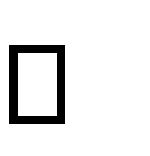 Модель комплексно-тематического планирования на день  ли, лекс тема   ич есУчебный план  Приложение к учебному плану  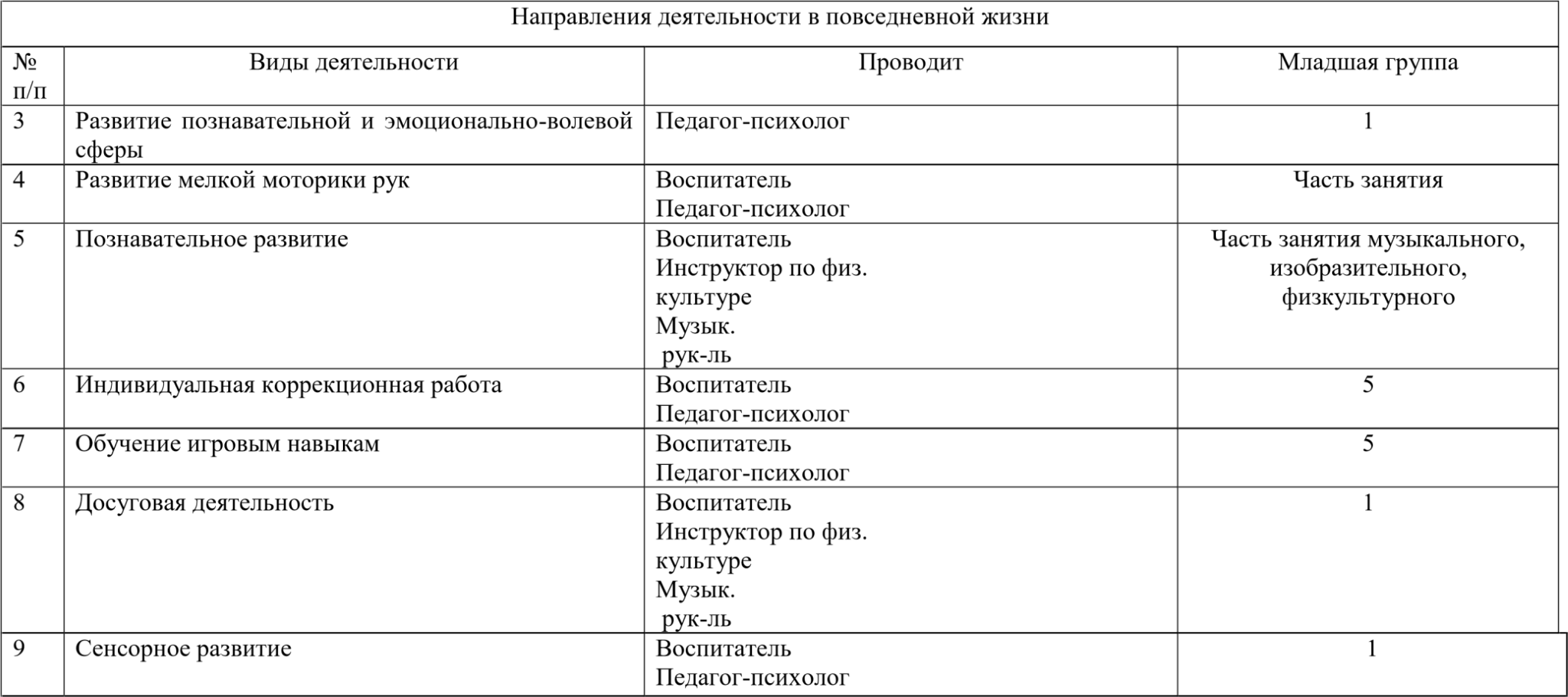 Двигательный режим детей в ДОУ  Система закаливающих мероприятий  Модель организации деятельности взрослых и детей в ДОУ  Построение образовательного процесса основывается на адекватных возрасту формах работы с детьми. Выбор форм работы осуществляется педагогом самостоятельно и зависит от контингента воспитанников, оснащенности дошкольного учреждения, культурных и региональных особенностей, специфики дошкольного учреждения, от опыта и творческого подхода педагога.  В работе с детьми младшего дошкольного возраста используются преимущественно:  игровые,   сюжетные,  интегрированные формы образовательной деятельности.   Обучение происходит опосредованно, в процессе увлекательной для малышей деятельности.   Одной из форм непосредственно образовательной деятельности является «занятие», которое рассматривается как - занимательное дело, без отождествления его с занятием как дидактической формой учебной деятельности. Это занимательное дело основано на одной из специфических детских деятельностей (или нескольких таких деятельностях – интеграции различных детских деятельностей), осуществляемых совместно со взрослым, и направлено на освоение детьми одной или нескольких образовательных областей (интеграция содержания образовательных областей).   Младший дошкольный возраст  3.1.3. Особенности перспективного планирования с учетом традиционных событий, праздников, мероприятий В основе лежит комплексно-тематическое планирование воспитательно -образовательной работы в ДОУ.  Цель: построение воспитательно –образовательного процесса, направленного на обеспечение единства воспитательных, развивающих и обучающих целей и задач, с учетом интеграции на необходимом и достаточном материале, максимально приближаясь к разумному «минимуму» с учетом контингента воспитанников, их индивидуальных и возрастных особенностей, социального заказа родителей.  Модель комплексно-тематического планирования на учебный год  Календарный план воспитательной работы.	 3.2.  Особенности организации предметно-развивающей среды в группе.  3.3 Перечень используемой литературы  И.А. Помораева, В.А. Позина «Формирование элементарных математических представлений».  Т.С. Комарова «Изобразительная деятельность в детском саду».  В.В. Гербова «Развитие речи в детском саду».  О.В. Дыбина «Ознакомление с предметным социальным окружением».  Н.Ф. Губанова «Развитие игровой деятельности».  О. А. Соломенникова «Ознакомление с природой в детском саду».  Перспективное планирование по программе «От рождения до школы» под редакцией Н.Е. Вераксы; Т.С. Комаровой; М.А. Васильевой.  Количественный состав группы  Возраст  Кол-во мальчиков  Кол-во девочек  Дети с ОВЗ  Социальный паспорт семьи  Социальный паспорт семьи  Социальный паспорт семьи  Социальный паспорт семьи  Количественный состав группы  Возраст  Кол-во мальчиков  Кол-во девочек  Дети с ОВЗ  Полная семья  Неполная семья  Опека  Многодетная семья  25 3- 4  15 10 25  - -   - Код ребенка  (имя и первая буква фамилии) Самостоятельно выполняет доступные возрасту гигиенические процедуры  Самостоятельно или после напоминания взрослого соблюдает элем. правила поведения во время еды, умывания  Проявляет интерес к различным видам игр, к участию в совместных играх  Интересуется собой (кто я?), сведения ми о себе, о происходящих с ним изменениях  Умеет проявлять доброжелательность, доброту, дружелюбие по отношению к окружающим.  Откликается на эмоции близких людей и друзей. Имеет положительный настрой на соблюдение элем. правил поведения в д/с и на улице; отрицательно реагирует на явные нарушения усвоенных им правил. Соблюдает правила элем. вежливости.   Самостоятельно или после напоминания говорит «спасибо», «здравствуйте», «до свидания» Имеет первичные представления о себе: знает свое имя, возраст, пол. Умеет замечать непорядок в одежде и устранять его при небольшой помощи взрослых  Имеет простейшие навыки Организованного поведения в детском саду, дома, на улице. Итоговый показатель по ребенку  Выводы на начало года для проведения индивидуальной работы  Код ребенка  (имя и первая буква фамилии) Имеет элементарные математические представления об основных свойствах и отношениях объектов окружающего мира: форме, цвете, размере, количестве, числе, части и целом, пространстве и времени. Умеет выделять характерные признаки предметов и явлений окружающего мира. Выделяет цвет, форму, величину как особые свойства предметов  Подбирает предметы по цвету и величине (большие, средние и маленькие.  2-3 цвета). Умеет выделять предметы, необходимые для его жизни и жизни других людей (мебель, одежда, обувь, посуда, игрушки). Имеет понятие о профессиях (воспитатель, помощник воспитателя, врач, продавец, строитель, повар, шофёр) Имеет понятие, что природу нужно беречь и любить. Имеет установки на правильное взаимодействие с растениями и животными; Итоговый показатель по ребенку  Выводы на начало года для проведения индивидуальной работы  Код ребенка  (имя и первая буква фамилии) Имеет понятие об обобщающих словах (одежда, посуда, мебель, овощи, фрукты, птицы); называет части суток (утро, день, вечер, ночь). Умеет отчётливо произносить слова и короткие фразы, говорить спокойно, с естественными интонациями. Получает из нераспространённых простых предложений распространённые путём введения в них дополнений. Умеет вести диалог с педагогом: слушать и понимать заданный вопрос, понятно отвечать на него, говорить в нормальном темпе, не перебивать говорящего взрослого. Слушает новые сказки, рассказы, стихи; умеет следить за развитием действия, сопереживать героям произведения. Итоговый показатель по ребенку  Выводы на начало года для проведения индивидуальной работы  Код ребенка  (имя и первая буква фамилии) Имеет понятие об элементарных средствах выразительности в разных видах искусства (цвет, звук, форма, движение, жесты). Рисование. Умеет правильно держать карандаш, фломастер, кисть, не напрягая мышц и не сжимая сильно пальцы. Знает названия основных цветов (красный, синий, зелёный, жёлтый, белый, чёрный). Лепка. Умеет раскатывать пластилин прямыми и круговыми движениями, соединять концы получившейся палочки, сплющивать шар, сминая его ладонями обеих рук. Умеет лепить несложные предметы, состоящие 	из 	нескольких 	частей (неваляшка, цыплёнок, пирамидка). Аппликация. Умеет аккуратно пользоваться клеем: намазывать его кисточкой тонким слоем на обратную сторону наклеиваемой фигуры; прикладывать стороной, намазанной клеем, к листу бумаги и плотно прижимать салфеткой. Конструирование. Умеет заменять постройку двумя способами: заменяя одни детали другими или надстраивая их в высоту, длину. Итоговый показатель по ребенку  Выводы на начало года для проведения индивидуальной работы  Сентябрь   Сентябрь   Тема  Вид деятельности, цель  Содержание  Автор, страница  Сентябрь   1-я, 2-я недели -   Сентябрь 3- неделя   «Семья»  Познавательное развитие  Цель: формировать первоначальные представления о семье. Воспитывать у ребенка интерес к собственному имени. Тема: «Папа, мама, я- семья»  Рассмотреть фотоальбом «Моя семья»  Д/и «Чьи вещи?» О.В. Дыбина, стр.21.  Сентябрь 3- неделя   «Семья»  Аппликация  Цель: знакомить детей с предметами круглой формы. Побуждать обводить форму по контуру пальцами одной другой руки, называть ее (круглый шарик (яблоко, мандарин и др.). Учить приемам наклеивания (намазывать клеем обратную сторону детали, брать на кисть немного клея, работать на клеенке, прижимать изображение к бумаге салфеткой и всей ладонью). Развивать творчество. Тема: «Шарики катятся по дорожке»  Показать детям «дорожку» (бумажную полоску), прокатить по ней шарик.  Показать детям приемы наклеивания. Т.С. Комарова, стр.51.  Сентябрь 3- неделя   «Семья»  ФЭМП  Цель: закреплять умение различать и называть шар (шарик) и куб (кубик) независимо от цвета и величины фигур. Познакомить детей с понятием «шар», «куб».  Игровое упражнение «Спрячь куб (шар)».  Д/и «Разложи шары в красную коробку, а кубы в зеленую». И.А. Помораева, В.А. Позина, стр.11.  Лепка  Цель: упражнять детей в лепке палочек приемом раскатывания глины прямыми движениями ладоней. Учить аккуратно работать с глиной, пластилином; класть вылепленные изделия и лишнюю глину на доску; убирать материалы по окончании работы. Развивать желание лепить, радоваться созданному изображению. Тема: «Разные цветные мелки» (Хлебная соломка). Предложить детям завернуть рукава, чтобы не испачкать.  Объяснить, что пластилином надо пользоваться аккуратно.  Показать, как нужно отщипнуть комочек пластилина и раскатать его прямыми движениями. В случае необходимости использовать индивидуальный показ. Т.С. Комарова, стр.48.  Развитие речи  Цель: упражнять детей в четкой артикуляции звука (изолированного, в звукосочетаниях); отрабатывать плавный выдох; побуждать произносить звук в разной тональности с разной громкостью (по подражанию). Тема: Звуковая культура речи: звуки, а, у.   Артикуляционная 	гимнастика 	 (сказка о 	Веселом язычке).  Д/и «Не ошибись». В.В. Гербова, стр.32.  Рисование  Цель: учить детей правильно держать карандаш; рисовать прямые линии сверху вниз; вести линии неотрывно, слитно. Развивать эстетическое восприятие. Учить видеть в линиях образ предмета. Тема: «Привяжем к шарикам цветные ниточки». Показать детям лист бумаги с приклеенными ниточками. Обратить их внимание на то, что ниточки прямые, провести по ниточкам пальцем.  Предложить детям взять цветные карандаши тремя пальцами. Т.С. Комарова, стр.48.  Сентябрь 4-я неделя «Овощи» Познавательное развитие Цель: учить детей различать по внешнему виду и вкусу и называть овощи (огурец, помидор, морковь, репа). Расширять представления о выращивании овощных культур. Вызвать желание участвовать в инсценировке русской народной сказки «Репка».  Тема: «Овощи с огорода»  Рассмотреть иллюстрации с изображением овощей и фруктов.  Игра с муляжами овощей.  Инсценировка сказки «Репка».  Заучивание русской народной песенки «Огуречик, огуречик…». О.А. Соломенникова, стр.25.  Сентябрь 4-я неделя «Овощи» Конструирование  Цель: закреплять понятие высоты, цвета. Тема: «Башенка и лесенка».  Рассказать, как будут строить; строить по образцу. М.А. Васильева, В.В. Гербова, Т.С. Комарова, стр.34.  ФЭМП  Цель: закреплять умение различать контрастные по величине предметы, используя при этом слова большой, маленький  Большая и маленькая куклы в гостях и ребят. Две кровати разного размера.  Игра «Найди для куклы кроватку».  Игровое упражнение «Построим башенки». И.А. Помораева, В.А. Позина, стр.12.  Лепка  Цель: продолжать знакомить детей с пластилином, учить свертывать пластилин в кольцо (соединять концы, плотно прижимая их друг к другу). Закреплять умение раскатывать пластилин прямыми движениями, лепить аккуратно. Развивать образное восприятие, творчество. Вызывать у детей чувство радости от полученных изображений. Тема: «Бублики» (Баранки).  Рассмотреть с детьми бублик. Уточнить, какой формы бублик?  Вначале слепить колбаску, потом свернуть ее в кольцо и скрепить два конца.  Т.С. Комарова, стр.51.  Развитие речи  Цель: упражнять детей в четкой артикуляции звука (изолированного, в звукосочетаниях); отрабатывать плавный выход; побуждать произносить звук в разной тональности с разной громкостью (по подражанию). Тема: Звуковая культура речи: звук у.  Артикуляционная гимнастика (Песенка Паровоза).  Чтение чувашской песенки «Разговоры».  Знакомство со стихотворением «Бычок» В. Берестова. В.В. Гербова, стр.34.  Рисование  Цель: учить детей рисовать линии сверху вниз; проводить их прямо, не останавливаясь. Учить набирать краску на кисть, обмакивать ее всем ворсом в краску; снимать лишнюю каплю, прикасаясь ворсом к краю баночки; промывать кисть в воде, осушать ее легким прикосновением к тряпочке, чтобы набрать краску другого цвета. Продолжать знакомить с цветами. Развивать эстетическое восприятие. Тема: «Красивые лесенки» (Красивый полосатый коврик).  Предложить ребятам показать руками в воздухе направление линий лесенки.  Показать на листе бумаге, как нужно слитно проводить линии всем ворсом кисти.  Затем показать детям, как нужно промыть кисть, осушить ее о тряпочку и только потом набирать другую краску. Т.С. Комарова, стр.49.  Октябрь 1-я неделя «Одежда» Познавательное развитие Цель: упражнять детей в умении определять и различать одежду, выделять основные признаки предметов одежды (цвет, форма, строение, величина); группировать предметы по признакам  Тема: «Одежда» Почтальон приносит посылку.  Воспитатель просит детей разделить все предметы на две группы («это одежда», «это овощи»).  Игра «Кто быстрей?», в которой дети упражняются в умении объединять предметы в группы по способу их использования. О.В. Дыбина, стр.23.  Октябрь 1-я неделя «Одежда» Аппликация  Цель: учить детей наклеивать круглые предметы. Закреплять представления о различии предметов по величине. Закреплять правильные приемы наклеивания         (брать на кисть немного клея и наносить его на всю поверхность формы).  Тема: «Большие и маленькие яблоки на тарелке». Показать детям большие и маленькие круглые яблоки, уточнить представления об их величине.  Т.С. Комарова, стр.54.  Октябрь 1-я неделя «Одежда» ФЭМП  Цель: закреплять умение различать количество предметов, используя слова один, много, мало.  К кукле Кате пришли в гости матрешки.  Сколько матрешек? (много)  Сколько кукол? (одна)  Сколько матрешек не водят хоровод? (мало) И.А. Помораева, В.А. Позина, стр.12.  Октябрь 1-я неделя «Одежда» Лепка  Цель: вызывать у детей желание создавать в лепке образы сказочных персонажей. Закреплять умение лепить предметы округлой формы, раскатывая пластилин между ладонями круговыми движениями. Закреплять умение аккуратно работать с пластилином. Учить палочкой рисовать на вылепленном изображении некоторые детали  (глаза, рот). Тема: «Колобок»  Вспомнить с ребятами русскую народную сказку «Колобок».  Спросить: «Кто слепил колобка? Куда он покатился?».  Предложить детям слепить колобка. Т.С. Комарова, стр.55.  Развитие речи  Цель: упражнять в согласовании притяжательных местоимений с существительными и прилагательными. Помочь детям понять сюжет картины, охарактеризовать взаимоотношения между персонажами. Тема: «Чья вещь?»  Рассматривание сюжетных картин.  Д/и «Чья вещь?»  Предложить вниманию детей сюжетную картину «Не уходи от нас, котик» (описание картины). В.В. Гербова, стр.36.  Рисование  Тема: «Разноцветный ковер из листьев». Т.С. Комарова, стр.52.  Цель: развивать эстетическое восприятие, формировать образные представления. Учить детей правильно держать кисть, опускать ее в краску всем ворсом, снимать лишнюю каплю о край баночки. Учить изображать листочки способом прикладывания ворса кисти к бумаге. Предложить детям рассмотреть красивые осенние листья простой формы, обвести их по контуру.  Затем предложить детям взять кисти. Октябрь   2- неделя  «Грибы, ягоды» Познавательное развитие  Цель: дать детям понятие о том, что одни предметы сделаны руками человека, другие предметы созданы природой. Тема: «Чудесный мешочек»  Воспитатель показывает детям завязанный мешочек.  Что лежит в мешочке? (овощи, посуда)  Дать понятие рукотворного и природного мира.  О.В. Дыбина, стр.24.  Октябрь   2- неделя  «Грибы, ягоды» Конструирование Цель: знакомить 	с 	разным строительным материалом. Тема: «Башенка и лесенка»  С помощью воспитателя проанализировать постройку. М.А. Васильева, В.В. Гербова, Т.С. Комарова, стр34.  Октябрь   2- неделя  «Грибы, ягоды» ФЭМП  Цель: познакомить с составлением группы предметов из отдельных предметов и выделением из нее одного предмета; учить понимать слова много, один, ни одного.  Петрушка приносит детям корзинку с мячами.  Что принес петрушка?  Сколько мячей принес петрушка?  Подвижная игра «Мой веселый, звонкий мяч». И.А. Помораева, В.А. Позина, стр.13.  Лепка  Цель: формировать образное восприятие и образные представления, развивать воображение, творчество. Учить детей использовать ранее приобретенные умения и навыки в лепке. Воспитывать доброе отношение к животным, желание сделать для них что-то хорошее. Тема: «Подарок любимому щенку (котенку)». Предложить каждому ребенку придумать и слепить подарок любимому щенку (котенку).  В процессе лепке помогать детям. Т.С. Комарова, стр.57.  Развитие речи  Цель: познакомить со сказкой «Колобок» (обр. К. Ушинского). Упражнять детей в образовании слов по аналогии. Тема: Чтение русской народной сказки «Колобок».  Воспитатель читает сказку «Колобок».  Пересказ сказки.  Дидактическое упражнение «Играем в слова». В.В. Гербова, стр.38.  Рисование  Цель: учить детей рисовать слитные линии круговыми движениями, не отрывая карандаша (фломастера) от  Тема: «Цветные клубочки».  Показать детям, как нитки сматывают в клубок.  Предложить детям показать в воздухе, как будут сматывать клубочек, а затем нарисовать. Т.С. Комарова, стр.53.  бумаги; правильно держать карандаш; в процессе рисования использовать карандаши разных цветов. Обращать внимание детей на красоту разноцветных изображений. Октябрь   3-я неделя  «Домашние животные, птицы» Познавательное развитие  Цель: учить детей запоминать имена товарищей, обращать внимание на черты их характера, особенности поведения. Тема: «Кто в домике живет?».   Воспитатель подводит детей к пониманию того, что у каждого из них есть имя, надо помнить имена детей группы. О.В. Дыбина, стр.25.  Аппликация  Цель: закреплять знание детей о форме предметов. Учить различать предметы по величине. Упражнять в аккуратном пользовании клеем, применении салфеточки для аккуратного наклеивания. Учить свободно располагать изображения на бумаге. Тема: «Ягоды и яблоки лежат на блюдечке».  Рассмотреть с детьми ягоды и яблоки.  Уточнить знания детей об их форме, величине.  Предложить провести по контуру. Т.С. Комарова, стр.57.  ФЭМП  Цель: продолжать формировать умение составлять группу предметов из отдельных предметов и выделять из нее один предмет, учить отвечать на вопрос «сколько?» и определять совокупности словами один, много, ни одного.  Познакомить с кругом; учить обследовать его форму осязательно- двигательным путем. Игровая ситуация «Подарки от куклы Маши».  Д/и «какой формы фигуры?».  Игра с уточками (сколько уточек? Сколько уточек осталось на подносе? А сколько убежало?).  И.А. Помораева,  В.А. Позина, стр.14.  Лепка  Цель: закреплять умение детей передавать в лепке образы знакомых предметов. Учить самостоятельно определять, что им хочется слепить; доводить задуманное до конца. Воспитывать умение и желание радоваться своим работам. Тема: Лепка по замыслу  Вспомнить с детьми, что они уже умеют лепить.  Подумать, что каждый из них хотел бы вылепить. Т.С. Комарова, стр.58.  Развитие речи  Цель: продолжать приучать детей внимательно рассматривать рисунки в книгах, объяснять содержание иллюстраций. Обрабатывать четкое произношение звука о.  Тема: Звуковая культура речи: звук о.   Артикуляционная гимнастика.  Рассматривание иллюстраций к сказке «Колобок».  В.В. Гербова, стр.39.  Рисование  Цель: учить детей правильно держать карандаш, передавать в рисунке округлую форму. Отрабатывать кругообразное движение руки. Учить использовать в процессе рисования карандаши разных цветов. Развивать восприятие цвета. Закреплять знание цветов. Вызвать чувство радости от созерцания разноцветных рисунков. Тема: «Колечки» («Разноцветные мыльные пузыри»).  Рассмотреть с детьми разноцветные колечки.  Уточнить название формы. Т.С. Комарова, стр.55.  Октябрь   4-я неделя  «Дикие животные, перелетные птицы» Познавательное развитие Цель: расширять знания о декоративных рыбках. Дать элементарные представления об уходе за декоративными рыбками. Формировать доброе отношение к окружающему миру.  Тема: «Меняем воду в аквариуме».  Игра «Кто живет в аквариуме?». Чтение стихотворения И. Токмаковой «Где спит рыбка?». О.А. Соломенникова, стр.26.  Октябрь   4-я неделя  «Дикие животные, перелетные птицы» Конструирование  Цель: учить осуществлять сенсорный анализ постройки. Тема: «Башенки и лесенки»  Рассказать детям, какие бывают архитектурные постройки. М.А. Васильева, В.В. Гербова, Т.С. Комарова, стр.35.  Октябрь   4-я неделя  «Дикие животные, перелетные птицы» ФЭМП  Цель: совершенствовать умение составлять группу из отдельных предметов и выделять один предмет из группы, обозначать совокупности словами один, много, ни одного. Продолжать учить различать и называть круг, обследовать его осязательно- двигательным путем и сравнивать круги по величине: большой, маленький.  Игровая ситуация «Собираем урожай овощей».  Игра «Чудесный мешочек».  Игровое упражнение «Испечем оладушки». И.А. Помораева, В.А. Позина, стр.15.  Лепка  Цель: учить детей самостоятельно задумывать образ предмета.  Закреплять ранее усвоенные умения и навыки в лепке. Тема: Лепка по замыслу.  Вспомнить с детьми, что они уже могут лепить.  Попросить назвать задуманное. Т.С. Комарова, стр.58.  Развитие речи  Цель: помочь детям запомнить стихотворение А. Плещеева «Осень наступила». При восприятии стихотворения А. Блока «Зайчик» вызвать сочувствие к зайчишке, которому холодно, голодно и страшно в неуютную осеннюю пору. Тема: Чтение стихотворения А. Блока «Зайчик». Запомнить стихотворение А.Н. Плещеева «Осень наступила».  Чтение стихотворения А. Блока «Зайчик». В.В. Гербова, стр.40.  Рисование  Цель: учить детей передавать в рисунке образы подвижной игры. Закреплять умение рисовать предметы круглой формы разной величины. Формировать умение рисовать красками, правильно держать кисть. Закреплять знание цветов. Развивать образные представления, воображение. Тема: «Раздувайся, пузырь».  Вспомнить с детьми игру «Пузырь».  Назвать форму пузыря.  Показать в воздухе сначала маленький пузырь, затем большой. Т.С. Комарова, стр.56.  Ноябрь  1-я неделя  «Транспорт, дорожное движение, город» Познавательное развитие  Цель: побуждать детей определять, различать и описывать предметы природного и рукотворного мира. Тема: «Помоги Незнайке».  Незнайка показывает детям картинки с цветами.  (предмет природного мира).  Показывает картинки одежды (предметы рукотворного мира).  О.В. Дыбина, стр.26.  Ноябрь  1-я неделя  «Транспорт, дорожное движение, город» Аппликация  Цель: Учить детей наклеивать изображения круглой формы, уточнить названия формы. Учить чередовать кружки по цвету. Упражнять в аккуратном наклеивании. Закреплять знание цветов (красный, желтый, зеленый, синий). Тема: «Разноцветные огоньки в домиках».  Вспомнить огоньки, украшающие город. Огоньки круглые и располагаются в ряд. Т.С. Комарова, стр.60.  ФЭМП  Цель: учить сравнивать два предмета по длине и обозначать результат сравнения словами длинный- короткий, длиннее- короче. Игровая ситуация «Мы веселые ребята».  Повторить значение слов «много», «один».  Подвижная игра «Догони мяч». И.А. Помораева, В.А. Позина, стр.16.  Лепка  Цель: закреплять прием раскатывания пластилина прямыми движениями ладоней. Учить детей по- разному свертывать получившуюся колбасу.  Формировать умение рассматривать работы, выделять сходство и различия, замечать разнообразие созданных изображений. Тема: «Крендельки».  Рассмотреть с детьми крендельки и спросить, как их можно слепить.  Уточнить приемы лепки.  Т.С. Комарова, стр.61.  Развитие речи  Цель: приобщать детей к поэзии, развивать поэтический слух. Упражнять в образовании слов по аналогии. Тема: Чтение стихотворений об осени.  Чтение стихотворения К. Бальмонта «Осень».  Повторить стихотворение А. Блока «Зайчик». В.В. Гербова, стр.41.  Рисование  Цель: учить детей рисовать предметы круглой формы. Учить правильно держать карандаш, в процессе рисования использовать карандаши разных цветов. Развивать интерес к рисованию. Вызывать положительное эмоциональное отношение к созданным изображением. Тема: «Красивые воздушные шары».  Показать шары детям, спросить какой они формы. Вспомнить с детьми. Что еще они рисовали круглой формы. Т.С. Комарова, стр.60.  Ноябрь  2-я неделя  ««Транспорт, дорожное движение, город» Познавательное развитие  Цель: знакомить детей со свойствами дерева, со структурой его поверхности. Тема: «Теремок».  Имитация движения, совершаемые при распиливании бревен пилой.  Задать вопросы: «Дерево какое?», «Что делают из дерева?».  В заключении предложить детям построить из брусочков дом- теремок. О.В. Дыбина, стр.27.  Конструирование  Цель: учить строить дорожки. Тема: «Дорожки».  Предложить детям пристроить кирпичики разными гранями. М.А. Васильева, В.В. Гербова, Т.С. Комарова, стр.35.  ФЭМП  Цель: учить находить один и много предметов в специально созданной обстановке, отвечать на вопрос «сколько?», используя слова один, много. Продолжать учить сравнивать два предмета по длине способами наложения и приложения, обозначать результаты сравнения словами длинный- короткий, длиннее- короче. Игровая ситуация «Магазин игрушек».  Используя метод наложения и приложения сравнить длину ленточек.  Игровое упражнение «Завяжем коробки ленточками».  И.А. Помораева, В.А. Позина, стр.17.  Лепка  Цель: закреплять умение детей лепить шарики, учить сплющивать шар, сдавливая его ладошками. Развивать желание делать что- либо для других. Тема: «Пряники».  Рассмотреть с детьми круглы пряник. Спросить:  «Какой он формы?»  Обвести пряник по контуру формы. Т.С. Комарова, стр.63.  Развитие речи  Цель: упражнять детей в четком и правильном произношении звука и  (изолированного, в словосочетаниях, в словах). Тема: Звуковая культура речи: звук и.  Игра с «Волшебным кубиком».  Пересказ сказки по сюжетным картинкам. В.В. Гербова, стр.42.  Рисование  Цель: учить детей рисовать предметы круглой формы слитным неотрывным движением кисти. Закреплять умение промывать кисть, промачивать ворс промытой кисти о тряпочку(салфетку). Развивать восприятие цвета. Закреплять знание цветов. Учить детей рассматривать готовые работы; выделять ровные красивые колечки. Тема: «Разноцветные колеса» («Разноцветные обручи»).  Рассмотреть с детьми колечки(обручи), уточнить название формы, прием изображения. Т.С. Комарова, стр.61.  Ноябрь 3-я неделя  «Игрушки» Познавательное развитие Цель: знакомить детей с трудом мамы, дать представление о том, что мама проявляет заботу о своей семье, о своем любимом ребенке.  Формировать уважение к маме. Тема: «Варвара- краса, длинная коса». Создать игровую ситуацию «Дойди до домика Варвары».  Дать 	понятие 	словам 	 «широкий- 	длинный», «маленькой- большой», «далеко- рядом». О.В. Дыбина, стр. 28  Аппликация  Цель: познакомить детей с новой для них формой – квадратом. Учить сравнивать квадрат и круг, называть их различия. Учить наклеивать фигуры, чередуя их. Закреплять правильные приемы наклеивания.  Уточнить знание цветов. Тема: «Шарики и кубики».  Показать детям круг и квадрат, спросить, чем они различаются.  Обвести квадрат (круг) пальцем.  Предложить детям наклеить квадрат и круг на полоску. Т.С. Комарова, стр.62.  ФЭМП  Цель: продолжать учить находить один и много предметов в специально созданной обстановке, обозначать совокупности словами один, много.  Познакомить с квадратом, учить различать круг и квадрат. Игровая ситуация «Почтальон принес посылку».  Работа с фланелеграфом «Назови фигуру и ее цвет».  Игровое упражнение «Покажи и прокати». И. А. Помораева, В.А. Позина, стр.  18.  Лепка  Цель: закреплять полученные ране навыки лепки из пластилина. Учить детей называть вылепленные предметы. Развивать самостоятельность, творчество. Тема: лепка по замыслу.  Предложить детям вспомнить, что они уже лепили и каким образом. Сказать, что они сегодня могут лепить все, что захотят. Т.С. Комарова, стр.64.  Развитие речи  Цель: учить детей рассматривать картину, отвечать на вопросы воспитателя, слушать его пояснения. Упражнять в умении вести диалог, употреблять существительные, обозначающие детенышей животных, правильно и четко проговаривать слова со звуками к, т.  Рассматривание сюжетных картин.  Рассматривание картины «Коза с козлятами».  Дидактическая игра «Кто, кто в теремочке живет?» В.В. Гербова, стр.43.  Рисование  Цель: упражнять детей в рисовании  Тема: «Нарисуй что- то круглое».  Вспомнить с детьми предметы круглой формы, какие  Т.С. Комарова, стр.63.  предметов круглой формы. Закреплять умение пользоваться красками, правильно держать кисть. Учить промывать кисть перед тем, как набрать другую краску, и по окончании работы. они уже рисовали.  Спросить, что еще может быть круглой формы? Ноябрь   4-я неделя «Игрушки»  Познавательное развитие Цель: расширять представления детей о комнатных растениях (о кливии). Закреплять умение поливать растения из лейки. Учить протирать листья влажной тряпочкой. Поддерживать интерес к комнатным растениям и желание ухаживать за ними. Тема: «Уход за комнатным растением».  Познакомить с растением кливия.  Дать потрогать листья кливии.  Объяснить, детям для чего нужно поливать и ухаживать за растениями. О.А. Соломенникова, стр. 37.  Ноябрь   4-я неделя «Игрушки»  Конструирование  Цель: закреплять знание о длине и цвете. Тема: «Дорожка для Колобка».  М.А. Васильева, В.В. Гербова, Т.С. Комарова, стр.36.  ФЭМП  Цель: закреплять умение находить один и много предметов в специально созданной обстановке, обозначать совокупности словами один, много. Путешествия в разные уголки.  Каких игрушек много, а каких по одной?  Дидактическая игра «Почини поезд».  И.А. Помораева, В.А. Позина, стр.19.  Лепка  Цель: закреплять умение детей раскатывать пластилин круговыми движениями; сплющивать шарик, сдавливать его ладонями. Развивать желание лепить. Продолжать отрабатывать навыки лепки. Закреплять умение аккуратно работать с пластилином. Тема: «Печенье».  Предложить ребятам слепить печенье для игры с куклами.  Рассмотреть с детьми круглое печенье, уточнить его форму (круглое, плоское).  Т.С. Комарова, стр. 66.  Развитие речи  Цель: 	познакомить 	детей 	с яркими поэтическими образами животных из стихотворений С. Я. Маршака.  Чтение стихотворений из цикла С. Маршака «Детке в клетке».  Беседа с детьми о зоопарке.  Чтение стихотворения С. Маршака «Пингвин», «Зебры». В.В. Гербова,  стр. 46.  Рисование  Цель: вызвать у детей желание рисовать. Развивать умение самостоятельно задумывать содержание рисунка, осуществлять свой замысел. Упражнять в рисовании карандашами. Учить радоваться своим рисункам и рисункам товарищей; называть нарисованные предметы и явления. Воспитывать самостоятельность, развивать творчество.  Тема: «Нарисуй, что хочешь красивое».  Беседа с детьми о красивых предметах и игрушках, окружающих их.  Предложить назвать детей, что они знают красивое. Т.С. Комарова, стр.65.  Декабрь 1-я неделя «Зима»  Познавательное развитие  Цель: побуждать детей определять, различать и описывать предметы природного и рукотворного мира. Тема: «Найди предметы рукотворного мира». Рассматривание картин и раскладывание на две группы: природный мир- животные, рукотворный мир- посуда.  Сюжетно- ролевая игра «Семья». О.Д. Дыбина, стр. 29.  Декабрь   2-я неделя «Мебель» Аппликация  Цель: учить детей передавать в аппликации образ игрушки; изображать предмет, состоящий из нескольких частей; располагать детали в порядке уменьшающейся величины. Закреплять знание цветов. Развивать восприятие цвета. Тема: «Пирамидка»  Рассмотреть с детьми пирамидку, уточнить форму, величину ее частей.  Определить последовательность наклеивания. Т.С. Комарова ,стр.69.  Декабрь   2-я неделя «Мебель» ФЭМП  Цель: совершенствовать умения сравнивать два предмета по длине, результаты сравнения обозначать словами длинный- короткий, длиннее- короче, одинаковые по длине. Игровая ситуация «Разноцветные клубочки» (Какого цвета? Какой величины?) Игра «Карусель».  И.А. Помораева, В.А. Позина, стр.19.  Декабрь   2-я неделя «Мебель» Лепка  Цель: продолжать учить детей отщипывать большие и маленькие комочки от большого куска пластилина, раскатывать комочки пластилина круговыми движениями. Закреплять умение сплющивать шар, сдавливая его ладонями. Тема: «Лепешки большие и маленькие».  Предложить детям вспомнить приемы лепки лепешки, побуждая называть производимые действия. Т.С. Комарова, стр. 67.  Декабрь   2-я неделя «Мебель» Развитие речи  Цель: познакомить детей с русской народной сказкой «Снегурушка и лиса» (обрб. М. Булатова), с образом  Тема: чтение сказки «Снегурушка и лиса».  Вспомнить русские народные сказки «Колобок», «Кот, петух и лиса».  Описание лисы в этих сказках: (хитрая, обманщица, В.В. Гербова, стр. 50.  лисы (отличным от лисиц из других сказок). Упражнять в выразительном чтении отрывка – причитания Снегурушки.  лукавая), но не во всех сказках лиса хитрая. Рисование  Цель: закреплять умение детей рисовать предметы круглой формы. Учить правильным приемам закрашивания красками (не выходя за контур, проводить линии кистью сверху вниз или слева направо). Учить повторять изображение, заполняя свободное пространство листа. Тема: «Снежные комочки, большие и маленькие». Вспомнить с детьми, как они на прогулки лепили комочки из снега, уточнить их форму.  Показать на доске прием закрашивания. Т.С. Комарова, стр. 66.  Познавательное развитие  Цель: учить детей ориентироваться в некоторых помещениях дошкольного учреждения. Воспитывать доброжелательное отношение, уважение к работникам дошкольного учреждения. Тема: «Как хорошо у на в детском саду».  Экскурсия по детскому саду.  Остановки «кухня», «прачечная», «медицинский кабинет».  О.В. Дыбина, стр.30.  Конструирование  Цель: строить детали по образцу без показа приемов; анализировать изделие. Тема: «Мебель для куклы». М.А. Васильева, В.В. Гербова, Т.С. Комарова, стр.36.  ФЭМП  Цель: продолжать совершенствовать умение находить один и много предметов в окружающей обстановке. Закреплять умение различать и называть круг и квадрат. Совершенствовать умение сравнивать два предмета по длине способами наложения и приложения, обозначать результаты сравнения словами длинный- короткий, длиннее- короче  Игровая ситуация с игрушечной кошкой «Что я вижу на улице».  Игра «Покажи длинный и короткий карандаш».  Подвижная игра «Найди свой домик». И.А. Помораева, В.А. Позина, стр.20.  Лепка  Цель: учить детей лепить предмет, состоящий из двух частей: шарик и палочка; соединять части, плотно прижимая их друг другу. Упражнять в раскатывании пластилина прямыми и круговыми движениями ладоней. Тема: «Погремушка».  Рассматривание погремушки.  Уточнить ее форму и строение.  «Нарисовать» погремушку в воздухе. Т.С. Комарова, стр.68.  Развитие речи  Цель: помочь детям вспомнить сказку «Снегурушка и лиса». Упражнять в произношении слов со звуком э (игра «Эхо»), в определении качеств предметов на ощупь (игра «Чудесный мешочек»). Тема: Повторение сказки «Снегурушка и лиса».  Дидактические игры «Эхо», «Чудесный мешочек».  Вспомнить содержание сказки. Д/И «Чудесный мешочек».  В.В. Гербова, стр.51.  Рисование  Цель: учить детей создавать в рисовании образ дерева; рисовать предметы, состоящие из прямых вертикальных и наклонных линий, располагать изображения по всему листу бумаги, рисовать крупно, во весь лист. Продолжать учить рисовать красками. Тема: «Деревья на нашем участке».  Вспомнить с детьми особенности строения дерева. Движением рук, показать, как расположение ствол и ветки дерева. Т.С. Комарова, стр.68.  Декабрь   3-я неделя  «Новый год» Познавательное развитие Цель: дать детям представление о том, что мама проявляет заботу о своей семье, о своем любимом ребенке; мама умеет осматривать горло, кожу, ставить градусник, измерять температуру, ставить горчичники. Она доктор и медсестра в своем доме. Формировать уважение к маме. Тема: «Наш зайчонок заболел».  Приходит в гости Айболит и загадывает загадки.   Айболит лечит зайчонка. О.В. Дыбина, стр.32.  Декабрь   3-я неделя  «Новый год» Аппликация  Цель: развивать воображение, творчество детей. Закреплять знания о форме и величине. Упражнять в правильных приемах составления изображений из частей, наклеивания. Тема: «Наклей какую хочешь игрушку».  Предложить детям назвать игрушки круглой формы или состоящие из круглых частей. Т.С. Комарова, стр.72.  ФЭМП  Цель: учить сравнивать две равные группы предметов способом наложения, понимать значение слов по много, поровну.  Упражнять в ориентировании на собственном теле, различать правую и левую руку. Игровая ситуация «К нам в гости пришел снеговик».  Сколько ведер он принес с собой?  Работа с карточками: «Что н хватает у снеговика?» Игровое упражнение «Найдем потерявшуюся варежку».  И.А. Помораева, В.А. Позина, стр.21.  Лепка  Цель: продолжать учить детей  Тема: «Башенка» («Пирамидка из дисков (колец)»).  Рассмотреть с детьми башенку, уточнить, из каких  Т.С. Комарова, стр.71.  раскатывать комочки пластилина между ладонями круговыми движениями; расплющивать шар между ладонями; составлять предмет из несколько частей, накладывая одну на другую. Закреплять умение лепить аккуратно. частей она состоит. Развитие речи   Цель: познакомить детей с рассказом Л. Воронковой «Снег идет», оживив в памяти детей их собственные впечатления от обильного снегопада. Помочь запомнить стихотворение А. Босева «Трое» (пер. с болг. В. Викторова). Тема: «Чтение рассказа Л. Воронковой «Снег идет», стихотворения А. Босева «Трое»».  В.В. Гербова, стр.52.  Рисование  Цель: учить детей передавать в рисовании образ елочки; рисовать предметы, состоящие из линий (вертикальных, горизонтальных или наклонных). Продолжать учить пользоваться красками и кистью (промывать кисть в воде и промокать ее о тряпочку, прежде чем набрать краску другого цвета). Тема: «Елочка».  Рассмотреть с детьми новогоднюю елку, включив показ ее формы движением руки в воздухе. Т. С. Комарова, стр.70.  Декабрь   4-я неделя  «Одежда и обувь» Познавательное развитие Цель: закреплять знания детей о зимних явлениях природы. Показать детям кормушку для птиц. Формировать желание подкармливать птиц зимой. Расширять представления о зимующих птицах. Тема: «Подкормим птиц зимой».  О.А. Соломенникова, стр. 32.  Декабрь   4-я неделя  «Одежда и обувь» Конструирование  Цель: дать понятие «кресло короткое», «диван длинный». Учить самостоятельно выбирать изделие. Тема: «Кресло и диван». М.А. Васильева, В.В. Гербова, Т.С. Комарова, стр.37.  Декабрь   4-я неделя  «Одежда и обувь» ФЭМП  Цель: продолжать учить сравнивать две главные группы предметов способом наложения, активизировать в речи выражения по много, поровну, столько сколько. Игровая ситуация «Соберем куклу на прогулку».  Сравни веточки по длине.  Подвижная игра «Птички в гнездышках». И.А. Помораева, В.А. Позина, стр.22.  Совершенствовать 	умения сравнивать два предмета по длине, используя приемы наложения и слова 	длинный- 	короткий, длиннее- короче. Лепка  Цель: развивать умение самостоятельно обдумывать содержание лепки. Упражнять детей в разнообразных приемах лепки. Тема: «Лепка по замыслу».  Предложить детям назвать красивые игрушки и предметы, окружающие их, увиденные на прогулке. Т.С. Комарова, стр.72.  Развитие речи Цель: способствовать  формированию диалогической речи; учить правильно называть строительные детали и их цвета. Тема: Игра- инсценировка «У матрешки- новоселье».  Рассмотреть матрешку.  Игровая ситуация «Назови цвет кубика».  Игра «Фонари». В.В. Гербова, стр.53.  Рисование  Цель: познакомить с народными дымковскими игрушками. Вызвать радость от рассматривания яркой, нарядной расписной игрушки. Обратить внимание детей на узоры, украшающие игрушки. Учить выделять и называть отдельные элементы узора, их цвет. Тема: «Знакомство с дымковскими игрушками.  Рисование узоров».  Предложить детям рассмотреть дымковские игрушки.  Постараться выделить и назвать узоры на них.  Предложить нарисовать увиденные узоры. Т. С. Комарова, стр.71.  Январь  1-я неделя «Декоративно- искусство» прикладное  Познавательное развитие Цель: познакомить детей с некоторыми свойствами дерева (твердое, не ломается, не тонет); учить выделять признаки дерева. Тема: «Деревянный брусочек».  Игровая ситуация: в гости к детям приходит кукла Катя (дается определение, что такое дерево).  Простейшие опыты с деревянными брусочками. О. В. Дыбина, стр.34.  Январь  1-я неделя «Декоративно- искусство» прикладное  Аппликация   Цель: учить детей составлять узор на бумаге квадратной формы, располагая по углам и в середине большие кружки одного цвета, а в середине каждой стороны- маленькие кружки другого цвета. Развивать композиционные умения, цветовое восприятие, эстетические чувства. Тема: «Красивая салфеточка».  Предложить детям украсить салфеточку. Уточнить порядок 	расположения 	фигур 	и 	предложить аккуратно наклеить их. Т. С. Комарова, стр. 76.  Январь  1-я неделя «Декоративно- искусство» прикладное  ФЭМП  Цель: учить сравнивать два предмета контрастных, по ширине, используя приемы наложения и приложения; обозначать результаты сравнения словами широкий- узкий,  Игровая ситуация «Прогулка по дорожкам» Сравнить дорожки по ширине.  Подвижная игра «Козлята и волк» И.А. Помораева, В.А. Позина,стр 23.  шире- уже. Продолжать учить сравнивать две равные группы предметов способом наложения, обозначать результаты сравнения словами по много, поровну, столько- сколько. Лепка  Цель: закреплять умение детей лепить предметы круглой формы, раскатывая глину кругообразными движениями между ладонями. Учить лепить предметы разной величины. Тема: «Мандарины и апельсины»  Рассмотреть с детьми мандарины и апельсины, определить их форму и величину. Т.С. Комарова, стр. 74.  Развитие речи  Цель: познакомить детей со сказкой  «гуси – лебеди» (обр. М. Булатова), вызвать желание послушать ее еще раз, поиграть в сказку. Тема: «Привлечь внимание детей к иллюстрированному изданию сказки» В.В. Гербова, стр. 54.  Рисование  Цель: учить детей передавать в рисунке образ нарядной елочки; рисовать елочку крупно, во весь лист; украшать ее, используя приемы примакивания, рисования круглых форм и линий. Развивать эстетическое восприятие, формировать образные представления. Познакомить с розовым   и голубым цветами. Вызывать чувство радости от красивых рисунков. Тема: «Новогодняя елка с огоньками и шариками» Перед началом занятия рассмотреть с детьми нарядные елочки в группе, в зале. Т.С. Комарова, стр. 73.  Январь   	прикладное  2- я неделя «Декоративно- искусство» Познавательное развитие  Цель: продолжать знакомить детей с трудом мамы дома (убирается, моет посуду, чистит ковры, палас, ухаживает 	за 	комнатными растениями, вытирает пыль, стирает и 	гладит 	 	белье) Воспитывать уважение к маме, желание помогать ей. Тема: «Приключение в комнате»  Обратить внимание детей на мольберт, на котором закреплена «живая картина» - «комната». Обратить внимание, что комната пуста, в ней нет мебели. Предложить детям заполнить комнату мебелью, отгадав загадки. О.В. Дыбина, стр. 34.  Январь   	прикладное  2- я неделя «Декоративно- искусство» Конструирование  Цель: учить строить ворота низкие, ворота высокие. Разбирать постройки, складывать материал в  Тема: «Ворота».  Постройки по образцу на предварительном занятии, рассматривание ворот. М.А. Васильева, В.В. Гербова, Т.С. Комарова, стр.38.  коробки. ФЭМП  Цель: продолжать учить сравнивать два предмета по ширине способами наложения и приложения, определять результаты сравнения словами широкий – узкий, шире - уже. Совершенствовать навыки сравнения двух равных групп предметов способом наложения; умение обозначать результаты сравнения словами по много, поровну, столько - сколько. Закреплять умение различать и называть круг и квадрат.  Игровая ситуация  «Два ручейка»  Сравнение двух ручейков по ширине, цветов круглой и квадратной сердцевинами. И.А. Помораева, В.А. Позина, стр.  24.  Лепка  Цель: развивать воображение и творчество. Учить детей использовать приемы лепки для создания разных изображений. Закреплять приемы лепки; умение аккуратно обращаться с материалами и оборудованием. Тема: «Вкусные гостинцы на день рождения Мишки» Сказать детям, что у Мишки день рождения, и предложить устроить праздник, слепить разные угощения, что бы Мишка смог пригласить своих друзей. Т.С. Комарова, стр. 77.  Развитие речи   Цель: продолжать объяснять детям, как много интересного можно узнать, если внимательно рассматривать рисунки в книгах. Учить детей рассматривать сюжетную картину, отвечать на вопросы воспитателя, делать простейшие выводы, высказывать предположения. Тема: Рассматривание иллюстраций к сказке «Гуси – лебеди» и сюжетных картин.  Объяснить детям, как много интересного можно узнать, если внимательно рассматривать рисунки в книгах. В.В. Гербова, стр. 55.  Рисование  Цель: учить детей рисовать по 	мотивам 	сказки «Рукавичка», 	создавать сказочный образ.  Развивать воображение, творчество. Формировать умение украшать предмет. Закреплять умения использовать в процессе рисования краски разных цветов; чисто промывать кисть и осушить ее о салфеточку, прежде чем взять другую краску. Тема: «Украсить рукавичку – домик»  Рассмотреть книгу со сказкой «Рукавичка», и предложить детям украсить рукавичку, что бы у зверушек был новый, красивый домик. Т.С. Комарова, стр. 74.  Январь   3- я неделя  «Профессии» Познавательное развитие  Цель: пробуждать детей составлять рассказы о предмете с опорой на алгоритм (условные символы: материал, назначение, составные части, принадлежность к природному или рукотворному миру), определять обобщающее слово для группы предметов. Тема: «Радио»  Воспитатель сообщает детям, что сегодня в группе работает необычное радио. Предлагает ребятам послушать важное сообщение. О.В. Дыбина, стр. 36.  Январь   3- я неделя  «Профессии» Аппликация  Цель: закреплять знания детей о круглой форме, о различии предметов по величине. Учить составлять изображение из частей, правильно их располагая по величине. Упражнять в аккуратном наклеивании. Тема: «Снеговик»  Вспомнить с детьми каких снеговиков они лепили на прогулке; что лепили сначала, что потом, уточнить последовательность изображение снеговика. Т.С. Комарова, стр. 78.  ФЭМП  Цель: познакомить с треугольником: учить различать и называть фигуру. Совершенствовать умение сравнивать две равные группы предметов способом наложения, обозначать результаты сравнения словами по много, поровну, столько –сколько. Закреплять навыки сравнения двух предметов по ширине, учить пользоваться словами широкий – узкий, шире – уже, одинаковые по ширине. Игровая ситуация   «Что принес нам зайчик».  Зайчик приносит детям письмо. В письме геометрические фигуры: круг и треугольник. И.А. Помораева, В.А. Позина, стр.  26.  Лепка  Цель: Учить создавать в лепке образ куклы. Учить лепить предмет, состоящий из двух частей: столбика (шубка) и круглой формы (голова). Закреплять умение раскатывать глину между ладонями прямыми и кругообразными движениями, соединять две части предмета приемом прижимания. Тема: «Маленькие куколки гуляют на снежной поляне».  Рассмотреть с детьми куколку, состоящую из большого столбика и маленького шарика. Вместе с детьми определить их форму и величину. Т.С. Комарова, стр. 78.  Развитие речи  Цель: упражнять детей в четком произношении звуков м, мь, в словах, фразовой речи. Продолжать учить образовывать слова по  Тема: Звуковая культура речи: звуки м, мь.  Дидактическое 	упражнение  «Вставь словечко»  Игра: «Заводные Куклы» В.В. Гербова, стр. 57.  аналогии. Рисование  Цель: продолжать знакомить детей с дымковской игрушкой. Учить выделять элементы росписи, наносить их на вырезанную из бумаги уточку. Вызывать радость от получившегося результата; от яркости, красоты дымковской росписи. Тема: «Украсим дымковскую уточку».  Рассмотреть с детьми 2 -3 дымковские игрушки.  Предложить детям расписать узором белых уточек. Т.С. Комарова, стр. 76  Январь 4-я неделя  «Профессии» Январь 4-я неделя  «Профессии» Познавательное развитие Цель: Уточнять знания детей о зимних явлениях природы. Формировать эстетическое отношение к окружающей природе. Обогащать и активизировать словарный запас. Тема: «В январе, в январе, много снега во дворе…» Чтение стихотворения Я. Акима «Первый снег».  Наблюдения за падающим снегом.  Заучивание стихотворения «Наша Елка» (в сокращении) О.А. Соломенникова, стр. 34.  Январь 4-я неделя  «Профессии» Конструирование   Цель: учить изменять постройку, преобразовывая ее высоту, длину, ширину. Выделять части построек, рассказать, из каких деталей состоит. Тема: «Ворота»  Постройки по образцу на предварительном занятии, рассматривание ворот. Упражнять в укладывании деталей вверх. Учить выполнять движения по словесным указаниям воспитателя. М.А. Васильева, В.В. Гербова, Т.С. Комарова, стр.38.  Январь 4-я неделя  «Профессии» ФЭМП  Цель: учить сравнивать две группы предметов способом приложения, обозначать результаты сравнения словами по много, поровну, столько – сколько. Продолжать знакомить с треугольником, учить называть и сравнивать его с квадратом. Игровая ситуация «Что привез нам грузовик?» Дети находят в кузове машины кубики и матрешек.  Дидактическая игра «Найди свой домик» И.А. Помораева, В.А Позина, стр.27  Январь 4-я неделя  «Профессии» Лепка  Цель: учить детей самостоятельно выбирать содержание лепки, использовать усвоенные ранее приемы лепки. Закреплять умение лепить предметы, состоящие из одной или нескольких частей, передавая их форму и величину. Вызывать радость из созданного изображения. Тема: «Слепи свою любимую игрушку»  Предложить детям назвать любимые игрушки, спросить, какой они формы и как их можно слепить. Т.С. Комарова, стр.79.  Январь 4-я неделя  «Профессии» Развитие речи  Цель: упражнять в отчетливом и правильном произношении звуков  Тема: «Звуковая культура речи: п, пь.  Дидактическая игра «Ярмарка»  Воспитатель сообщает детям, что его Язычок научился  В.В. Гербова, стр. 58.  п, пь. С помощью дидактической игры побуждать детей вступать в диалог, употреблять слова со звуками п, пь. хорошо петь новую песенку: «П-п-п». Дети хором и поочередно произносят звук. Рисование  Цель: учить детей задумывать содержание рисунка, использовать усвоенные приемы рисования. Учить заполнять изображениями весь лист. Вызывать желание рассматривать рисунки, обсуждать их; радоваться красочным изображениям, их разнообразию. Тема: «Рисование по замыслу»  Предложить детям подумать, что они хотели бы нарисовать, и выбрать бумагу понравившегося тона. Т.С. Комарова, стр. 77.  Февраль  1-я неделя  «Животные зимой» Познавательное развитие Цели: знакомить детей со свойствами бумаги, со структурой ее поверхности  Тема: «Смешной рисунок»  Обратить внимание детей на листы бумаги, предложить потрогать их, погладить рукой, помять край листа. О.В. Дыбина, стр. 37.  Февраль  1-я неделя  «Животные зимой» Аппликация  Цели: учить детей располагать узор по краю круга, правильно чередуя фигуры по величине; составлять узор в определенной последовательности: вверху, внизу, справа, слева – большие круги, а между ними – маленькие. Закреплять умение намазывать клеем всю форму. Развивать чувство ритма. Воспитывать самостоятельность. Тема: «Узор на круге»  Рассмотреть с детьми образец узора на круге; обратить их внимание на расположение узора по краю круга. Показать, как нужно раскладывать, а затем наклеивать круги. Т.С. Комарова, стр. 81.  Февраль  1-я неделя  «Животные зимой» ФЭМП   Цель: продолжать учить сравнивать две равные группы предметов способом приложения, обозначать результаты сравнения словами по много, поровну, столько- сколько. Совершенствовать умение различать и называть знакомые геометрические фигуры (круг, квадрат, треугольник). Упражнять в определении пространственных направлений и обозначать их по словам вверху -внизу, слева – справа.  Воспитателям предлагает детям прослушать фрагмент песенки «В лесу родилась елочка». Затем раздает им карточки и просит выполнить задания. И.А. Помораева, В.А Позина, стр28.  Февраль  1-я неделя  «Животные зимой» Лепка  Тема: «Воробушки и кот» Т.С. Комарова, стр. 80.  Цели: продолжать формировать умение отражать в лепке образы подвижной игры. Развивать воображение и творчество. Закреплять полученные ранее навыки и умения в процессе создания образов игры в лепке и при восприятии общего результата. Вспомнить с детьми, игру «Воробушки и кот», кто действует в этой игре. Сказать, что сегодня ребята будут лепить воробушков. Рассмотреть с ними птичку, выделить ее тельце (округлое), головку (круглая), хвостик. Развитие речи  Цели: познакомить детей со сказкой «Лиса и заяц» (обраб. В. Даля), помочь понять смысл произведения.  Мал удалец, да храбрец. Тема: «Чтение русской народной сказки «Лиса и заяц» Воспитатель читает сказку. Дает возможность обменяться впечатлениями. Спросить почему большие и сильные животные не помогли зайцу. В.В. Гербова, стр. 59.  Рисование  Цели: вызывать у детей желание создавать в рисунке образы забавных снеговиков. Упражнять в рисовании предметов круглой формы. Продолжать учить передавать в рисунке строение предмета, состоящего из нескольких частей; закреплять навык закрашивания круглой формы слитными линиями сверху вниз, или слева направо всем ворсом кисти. Тема: «Мы слепили на прогулке снеговиков» Вспомнить с детьми, как они лепили снеговика на прогулке; уточнить с помощью движения руки в воздухе, как нужно рисовать предмет, состоящий из круглых частей. В процессе работы следить за тем, как дети держат кисть, пользуются красками. Т.С. Комарова, стр.79.  Февраль  2- я неделя  «Животные зимой»  Познавательное развитие  Цель: учить детей называть родной город (поселок). Дать элементарные   о родном городе (поселке).  Подвести детей к пониманию того, что в городе много улиц, многоэтажных домов, разных машин. Тема: «Мой родной город»  Воспитатель читает детям письмо от Незнайки, в котором он рассказывает о своем родном Цветочном городе, просит детей назвать город (поселок), в котором они живут, рассказать о нем.  О.В. Дыбина, стр. 38.  Воспитывать любовь к родному городу. Конструирование  Цель: предложить выполнить усложненную конструкцию. Уделить особое внимание цветовому решению и украшению постройки. Учить «замыкать» пространство. Тема «Домик».  Постройки по образцу на предварительном занятии, рассматривание образца домика. Упражнять в укладывании деталей вверх. Учить выполнять движения по словесным указаниям воспитателя. М.А. Васильева, В.В. Гербова, Т.С. Комарова, стр. 39.  ФЭМП  Цель: познакомить с приемами сравнения двух предметов по высоте, учить понимать слова высокий – низкий, выше – ниже. Упражнять в определении пространственных направлений от себя. Совершенствовать навыки сравнения двух равных групп предметов способом приложения и пользоваться словами по много, поровну, столько – сколько. Тема: «Прогулка в зимнем лесу»  Воспитатель предлагает отправиться в зимний лес и рассмотреть деревья, которые растут в нем  И.А. Помораева, В.А Позина, стр. 29.  Лепка  Цель: учить детей лепить предмет, состоящий из двух частей одинаковой формы, вылепленных из двух частей одинаковой формы, вылепленных из удлиненных кусков глины. Закреплять умение делить комок глины на глаз на две равные части, раскатывать их продольными движениями ладоней и сплющивать между ладонями для получения нужной формы. Тема: «Самолеты стоят на аэродроме»  Рассмотреть с детьми игрушечный самолет. Назвать его части: корпус, крылья, хвостовая часть; их форму. Побеседовать с детьми о том, как можно слепить части самолета. Т.С. Комарова, стр. 82.  Развитие речи  Цель: упражнять детей в правильном произношении звуков б, бь (в звукосочетаниях, словах, фразах). Тема: «Звуковая культура речи: звуки б, бь» Воспитатель показывает детям куб с картинками. Крутит его, напоминая знакомую присказку: «Крутись, вертись, на бочок ложись». Если кубик повернуть стороной, на которой нарисован медвежонок, дети проговаривают звук э-э-э, если стороной, на которой изображен котенок, мяукают (мяу- мяу- мяу). И. т. д.  В.В. Гербова, стр. 60.  Рисование  Цель: учить детей передавать в рисунке образ солнышка, сочетать округлую форму с прямыми и изогнутыми линиями. Закреплять умение отжимать лишнюю краску о край розетки (баночки). Учить дополнять рисунок изображениями, соответствующими теме. Развивать самостоятельность, творчество дошкольников. Тема: «Светит солнышко»  Прочитать детям потешку «Солнышко – ведрышко». Вызвать желающих ребят к доске для рисования круглой основы солнца. Затем предложить всем детям подумать и сказать, как можно нарисовать лучи солнышка. Т.С. Комарова, стр. 81.  Февраль  3-я неделя  «Защитники отечества» Познавательное развитие  Цель: продолжать знакомить детей с трудом мам и бабушек, показать их деловые качества. Воспитывать уважение к маме и бабушке, желание рассказывать о них. Тема: «Вот так мама, золотая прямо!» Игровая ситуация.   В гости к детям приходит кукла Катя.  Воспитатель обращает внимание ребят на наряд куклы, ее красивые вязанные шарфик, шапочку. Просит куклу Катю рассказать, кто связал эти вещи. О.В. Дыбина, стр. 38.  Февраль  3-я неделя  «Защитники отечества» Аппликация  Цель: учить детей располагать узор по краю круга, правильно чередуя фигуры по величине; составлять узор в определенной последовательности: вверху, внизу, справа, слева – большие круги, а между ними маленькие. Закреплять умение намазывать клеем всю формую. Развивать чувство ритма.  Воспитывать самостоятельность. Тема: «Узор на окне»  Рассмотреть с детьми образец узора на круге; обратить их внимание на расположение узора по краю круга, на чередование фигур по размеру. Показать, как нужно раскладывать, а затем наклеивать круги.  Т.С. Комарова, стр. 82.  ФЭМП  Цель: продолжать учить сравнивать два предмета по высоте (способами наложения и приложения), обозначить результаты сравнения словами высокий – низкий, выше – ниже. Продолжать совершенствовать навыки сравнения двух равных групп предметов способами наложения и приложения, обозначить результаты сравнения словами поровну, столько – сколько. Игровая ситуация: дети вместе с воспитателем «отправляются» в магазин игрушек. Ребята рассматривают матрешек и по просьбе воспитателя сравнивают их по высоте, используя знакомые способы. И.А. Помораева, В.А Позина, стр. 30.  Лепка  Цель: развивать умение детей задумывать содержание лепки, доводить замысел до конца. Воспитывать самостоятельность; развивать творчество, воображение. Закреплять усвоенные ранее приемы лепки. Тема: «Лепка по замыслу»  Сказать детям, что сегодня они будут лепить кто что, захочет. Спросить у ребят, что они хотят слепить.  Т.С. Комарова, стр.83.  Развитие речи  Цель: помочь детям запомнить стихотворение 	В. 	Берестова «Петушки 	распетушились», учить выразительно читать его. Тема: заучивание стихотворения В. Берестова  «Петушки распетушились»  Воспитатель напоминает детям о том, что они знают наизусть много стихотворений и умеют выразительно читать их. В.В. Гербова, стр. 62.  Рисование  Цель: закреплять умение рисовать предметы, состоящие из нескольких частей; проводить прямые линии в разных направлениях. Учить передавать в рисунке образ предмета. Развивать эстетическое восприятие. Тема: «Самолеты летят»  Показать детям игрушечный самолет, обратить их внимание на его части и направление крыльев. Предложить детям жестом в воздухе показать приемы рисования самолета. Т.С. Комарова, стр. 82.  Февраль  4-я неделя  «Защитники отечества» Познавательное развитие  Цель: продолжать знакомить детей с домашними животными. Формировать умение правильно обращаться с животными. Развивать желание наблюдать за котенком. Учить делиться полученными впечатлениями.  Тема: «У меня живет котенок»  Рассматривание игрушечного котенка. Беседа о домашних животных, которые живут у ребят дома.  Чтение песенки   «Кисонька – мурлысонька». О.А. Соломенникова, стр. 35.  Февраль  4-я неделя  «Защитники отечества» Конструирование  Цель: закреплять представление о знакомых предметах, умение правильно называть детали строительного набора. Учить играть с постройками. Тема: «Мебель для кукол».  Постройки по образцу на предварительном занятии, рассматривание мебели. Упражнять в укладывании деталей вверх. Учить выполнять движения по словесным указаниям воспитателя. М.А. Васильева, В.В. Гербова, Т.С. Комарова, стр.39.  Февраль  4-я неделя  «Защитники отечества» ФЭМП  Цель: учить сравнивать две неравные группы предметов способом наложения, обозначать результаты сравнения словами больше – меньше, столько – сколько. Совершенствовать умение сравнивать два контрастных по высоте предмета знакомыми способами, обозначать результаты сравнения словами высокий – низкий, выше – ниже. Игровая ситуация: «Поможем снеговикам собрать пирамидку»  У детей по 2 пирамидки разной высоты. Воспитатель предлагает сравнить две пирамидки по высоте знакомыми способами. И.А. Помораева, В.А Позина, стр. 32.  Февраль  4-я неделя  «Защитники отечества» Лепка  Цель: продолжать формировать у детей желание передавать в лепке образы птиц, правильно передавая форму частей тела, головы, хвоста. Закреплять приемы лепки. Развивать умение рассказывать о том, что слепили. Воспитывать творчество, инициативу, самостоятельность.  Развивать воображение. Тема: «Большие и маленькие птицы на кормушке» Предложить детям вспомнить наблюдения за птицами на прогулках. Предложить слепить птичек, которые прилетели и сели на кормушку поклевать крошки. Т.С. Комарова, стр. 84.  Развитие речи  Цель: беседуя с детьми о плохом и хорошем, совершенствовать их диалогическую речь   (умение вступать в разговор; высказывать суждение так, чтобы оно было понятно окружающим; грамматически правильно отражать в речи свои впечатления). Тема: Беседа на тему «Что такое хорошо и что такое плохо»  Чтение стихотворения В. Маяковского «Что такое хорошо и что такое плохо». В.В Гербова, стр63.  Рисование  Цель: учить детей передавать в рисунке картину зиму. Упражнять в рисовании деревьев. Учить располагать на листе несколько деревьев. Закреплять умение промывать кисть. Развивать эстетическое восприятие. Тема: «Деревья в снегу»  Побеседовать с детьми о том, что зимой деревья стоят в снегу, предложить нарисовать их. Показать вместе с детьми движением рук в воздухе ствол дерева и расходящиеся в стороны ветки. Т.С. Комарова, стр. 83.  Март  1-я неделя  «Семья, мамин день» Познавательное  Цели: знакомить детей со свойствами ткани, со структурой ее поверхности. Тема: «Золотая мама»  Воспитатель показывает детям куклу Катю и говорит: Кукла только проснулась, ее надо одеть, обуть. Что нужно надеть? Во что обуть.  Чтение стихотворения Е. Благининой «Вот какая Мама». О.В. Дыбина, стр.40  Март  1-я неделя  «Семья, мамин день» Аппликация  Цели: закреплять умение создавать в аппликации изображение предмета прямоугольной формы, состоящего  из двух частей; правильно располагать предмет на листе бумаги, различать и правильно называть цвета; аккуратно пользоваться клеем, намазывать им всю форму. Воспитывать умение радоваться общему результату занятия.  Тема: «Флажки»  Рассмотреть с детьми флажок, назвать его части, их форму; определить, какой стороны нужно приклеить флажок к палочке (справа). Т.С. Комарова, стр. 86  ФЭМП  Цели: продолжать учить сравнивать две неравные группы предметов способами наложения и приложения, обозначить результаты сравнения словами больше – меньше, столько – сколько, поровну. Совершенствовать умение различать и называть круг, квадрат, Игровая ситуация. Воспитатель загадывает загадку «Мягкие лапки, на лапках цап – царапки». Кто к нам пришел? (котята). Воспитатель предлагает детям посадить котят в корзинки, по считать сколько корзинок и сколько котят. И.А. Помораева, В.А. Позина, стр.33.  треугольник. Лепка  Цели: учить детей лепить предмет, состоящий из нескольких частей одинаковой формы, но разной величины, плотно прижимая друг к другу. Вызывать стремление украшать предмет мелкими деталями (помпон на шапочке, пуговицы на платье). Уточнить представления о величине предметов. Закреплять умение лепить аккуратно. Вызывать чувство радости от созданного. Тема: «Неваляшка»  Рассмотреть с детьми неваляшку; определить, из каких частей она состоит, уточнить их форму и величину.  Закрепить прием раскатывания глины. Т.С. Комарова, стр. 87  Развитие речи  Цели: познакомить детей со стихотворением И. Косякова «Все она». Совершенствовать диалогическую речь малышей. Тема: чтение стихотворения И. Косякова «Все она». Дидактическое упражнение «Очень мамочку люблю, потому, что…»  Воспитатель напоминает детям, что    8 марта – это международный женский день.  Дидактическая игра «Очень мамочку люблю, потому, что…» В.В. Гербова, стр. 64.  Рисование  Цели: 	учить 	детей 	рисовать предметы прямоугольной формы отдельными   вертикальными и горизонтальными 	линиями. Познакомить 	с 	прямоугольной формой. 	Продолжать отрабатывать приемы рисования и закрашивания рисунков цветными карандашами. Тема: «Красивые флажки на ниточке»  Обследовать с детьми форму флажков с включением движения руки по контуру. Предложить всем детям показать жестом в воздухе, как они будут рисовать флажки. Обратить внимание ребят на то, что флажки разных цветов. Т.С. Комарова, стр. 87.  Март 2- я неделя «Сказки» Познавательное развитие  Цель: дать представление о том, что папа проявляет заботу о своей семье; папа умеет управлять машиной, перевозить груз и людей – он шофер в своем доме.  Формировать уважение к папе. Тема: «Как мы с Фунтиком возили песок»  Во время прогулки воспитатель обращает внимание детей на большую кучу песка, которую привезли в детский сад. Педагог показывает картинку с изображением шофера и машины и читает стихотворение. О.В. Дыбина, стр. 41.  Март 2- я неделя «Сказки» Конструирование  Цель: формировать доброе отношение к своей маме, желание сделать приятное. Учить доводить работу до конца. Тема: «Подарок для мамы».  Просмотр сказки 12 месяцев С.Я. Маршака, просмотр иллюстраций сказки, просмотр фотографий с подснежниками, беседа о сказке, беседа о бережном отношении к природе. М.А. Васильева, В.В. Гербова, Т.С. Комарова, стр.39.  Март 2- я неделя «Сказки» ФЭМП  Цель: совершенствовать умение  Игровое упражнение «Ворота»  Воспитатель расставляет на ковре высокие и низкие  И.А. Помараева, В.А. Позина, стр.34.  сравнивать две равные и неравные группы предметов, пользоваться выражениями поровну, столько – сколько, больше, меньше.  Закреплять способы сравнения двух предметов по длине и высоте, обозначить результаты сравнения соответствующими словами. ворота и спрашивает: «Что можно сказать о высоте ворот? Покажите высокие ворота. Покажите низкие ворота». Предложить детям пролезть под высокими воротами и проползти под низкими. Затем выяснить, что можно сказать о высоте ворот. Лепка  Цель: учить детей лепить маленькую куколку: шубка – толстый столбик, головка – шар, руки – палочки. Закреплять умение раскатывать глину прямыми движениями (столбик – шубка, палочки – рукава) и кругообразными движениями (головка). Учить составлять изображение из частей. Вызывать чувство радости от получившего изображения. Тема: «Маленькая Маша»  Предложить детям слепить маленькую куколку. Показать им подобную куколку. Предложить детям выделить части фигурки (шубку, руки, голову), назвать их форму. Прочитать потешку: «Наша Маша маленька, на ней шубка аленька…» Т.С. Комарова, стр. 88.  Развитие речи  Цель: закреплять произношение звука т в словах и фразовой речи; учить детей отчетливо произносить звукоподражания со звуками т, п, к; упражнять в произнесении звукоподражаний с разной скоростью и громкостью. Тема: Звуковая культура речи: звуки т, п, к.  Воспитатель рассказывает детям о том, что Язычок очень любопытен, и поэтому то и дело выглядывает из домика (показ), а зубы иногда не позволяют непослушному Язычку выглядывать, образуют заборчик  (показ: зубы сомкнуты, обнажены).  В.В. Гербова, стр. 66.  Рисование  Цель: развивать эстетическое восприятие. Учить видеть и выделять красивые предметы, явления. Закреплять умение детей рисовать разными материалами, выбирая их по своему желанию. Тема: «Нарисуйте, кто что хочет красивое»  Перед началом работы поговорить с детьми о красоте предметов и явлений, окружающих их. Предложить детям найти что – то красивое в групповой комнате или вспомнить, что красивое они видели по дороге в детский сад. Т.С. Комарова, стр. 89.  Март   3- неделя  «Знакомство с творчеством художников-иллюстраторов   (Васнецов Ю., Конашевич В., Рачев  Е., Лебедев В.)  Познавательное    Цель: продолжать знакомить детей с трудом работников дошкольного учреждения-воспитателей. Учить называть воспитателей по имени, отчеству, обращаться к ним на «вы». Воспитывать уважение к воспитателю, к его труду. Тема: «Что мы делаем в детском саду» Игровая ситуация «колобок в гостях».  Воспитатель предлагает детям рассказать колобку, что такое детский сад, кто живет в детском саду.  О.В. Дыбина стр. 42.  Конструирование Цель: учить огораживать пространство высоким забором. Приему ставить кирпичики на длинную, узкую грань  Тема: «загон для лошадок». Постройки по образцу на предварительном занятии, рассматривание иллюстрации «загон». Упражнять в укладывании деталей вверх. Учить выполнять движения по словесным указаниям воспитателя.  М.А. Васильева, В.В. Гербова, Т.С. Комарова стр. 39.  ФЭМП  Цель: упражнять в сравнении двух групп предметов способами наложения и приложения, пользоваться словами столькосколько, больше-меньше. Тема: «Пришла весна»  Игровая ситуация «строим скворечники для птичек». Подвижная игра «день ночь» И.А. Помораева, В.А. Позина стр. 35.   Лепка   Цель: развивать умение детей выбирать из названных предметов содержание своей лепки.  Закреплять приемы лепки.  Формировать желание лепить что-то нужное для игры. Тема: «угощение для кукол, мишек, зайчиков» Побеседовать с детьми о том, что они любят играть с куклами, ходить с ними в гости, угощать кукол обедом и т.д.  Предложить ребятам вылепить угощение для любимых кукол, мишек, зайчиков. Уточнить, что именно можно для них слепить. Т.С. Комарова стр. 89.  Развитие речи  Цель: напомнить детям известные им русские народные сказки и познакомить со сказкой «у страха глаза велики». Тема: чтение русской народной сказки «у страха глаза велики»  Используя разные приемы   (напоминание отрывка, демонстрация иллюстрации в книге, обложке), воспитатель побуждает детей вспомнить названия знакомых им русских народных сказок: «кот, петухи лиса», «колобок», и т.д. Воспитатель сообщает название новой русской народной сказки. Интересуется, что такое страх, и читает сказку. В.В. Гербова стр. 68.   Рисование   Цель: учить формообразующим движением рисовать четырехугольных форм непрерывным движением руки слева направо, сверху вниз и т.д.  Тема: «книжки-малышки»  Рассмотреть с детьми книжки-малышки, обратить на их форму.  Предложить ребятам показать в воздухе прием рисования четырехугольника. Т.С. Комарова стр. 90.   Март   4- неделя  «Знакомство 	с 	творчеством художников-иллюстраторов   (Васнецов Ю., Конашевич В., Рачев  Е., Лебедев В.)  Познавательное  Цель: расширять представления детей о комнатных растениях. Закреплять умение поливать растения из лейки. Учить протирать листья влажной тряпочкой.  Поддерживать интерес к комнатным растениям и желание ухаживать за ними. Тема: «уход за комнатными растениями»  Наблюдения за комнатными растениями. Выполнение трудовых поручений. О.А. Соломенникова, стр. 37.  Аппликация   Цель: учить составлять узор из кружков и квадратиков на бумажной салфетке квадратной формы.  Развивать чувство ритма  Тема: «Салфетка».  Рассматривание узоров на салфетке. М.А. Васильева,  В.В. Гербова,  Т.С. Комарова.  ФЭМП  Цель: закреплять способы сравнения двух предметов по длине и ширине, обозначать результаты сравнения соответствующими словами. Формировать умение различать количество звуков на слух (много и один) Тема: «поможем героям сказок»  Игровое упражнение «закрой двери домика».  Подвижная игра «поросята и волк». И.А. Помораева, В.А. Позина, стр. 36.  Лепка   Цель: упражнять детей в изображении предметов, состоящих из частей круглой формы разной величины. Отработать умение скреплять части предмета, плотно прижимая их друг к другу. Тема: «Мишка-неваляшка»   Рассмотреть с детьми мишку-неваляшку. Уточнить форму и величину игрушки, их расположение.  Спросить у ребят, как нужно лепить мишку. Т.С. Комарова стр. 92.  Развитие речи  Цель: продолжать учить детей рассматривать сюжетную картину, помогая им определить ее тему и конкретизировать действия и взаимоотношения персонажей. Отрабатывать правильное и отчетливое произношение звукоподражательных слов. Тема: рассматривание сюжетных картин.  Дидактическое упражнение на звукопроизношение (дидактическая игра «что изменилось». В.В. Гербова  Рисование  Цель: учить детей самостоятельно задумывать содержание рисунка, применять полученные навыки изображения разных предметов прямоугольной формы. Тема: «Нарисуй что-то прямоугольной формы». Сказать детям, что сегодня они будут рисовать прямоугольные предметы. Спросить, что они хотят нарисовать, уточнить, как будут изображать тот или иной предмет, какие им понадобятся краски. Т.С. Комарова стр.91.  Апрель   1-неделя  «Весна»  «Птицы» Познавательное  Цель: знакомить детей со свойством глины, со структурой ее поверхности. Тема: «тарелочка из глины»  Во время прогулки воспитатель предлагает детям набрать немного глины и песка.  Воспитатель напоминает детям, что они принесли с участка песок и глину. Предлагает сравнить их. О.В. Дыбина стр.44.  Апрель   1-неделя  «Весна»  «Птицы» Конструирование  Цель: учить строить разнообразные ворота, разные по высоте. Тема: «Ворота для машины». Постройки по образцу на предварительном занятии, рассматривание ворот для машины. Упражнять в укладывании деталей вверх. Учить выполнять движения по словесным указаниям воспитателя. М.А. Васильева  В.В. Гербова Т.С. Комарова стр. 40.  ФЭМП  Цель: учить воспроизводить заданное количество предметов и звуков по образцу.  Совершенствовать умение различать и называть знакомые геометрические фигуры. Тема: «В гостях у Маши и Даши» Игра «Найди пару».   Игровая ситуация «Куклы». И.А. Помораева В. А. Позина стр.37.  Лепка  Цель: развивать интерес детей к лепке знакомых предметов, состоящих из нескольких частей. Тема: «Зайчик»  Рассмотреть с детьми игрушечного зайца. Уточнить фору каждой части тела зайчика. Выделить самую большую часть тела. Т.С. Комарова, стр. 92.  Развитие речи  Цель: познакомить детей со стихотворением А. Плещеева «Весна». Учить называть праздники времен года. Тема: чтение стихотворения А. Плещеева «Весна» дидактическое упражнение «когда это бывает?»  В.В. Гербова, стр. 71  Рисование   Цель: упражнять детей в рисовании знакомых предметов квадратной формы. Закреплять умение аккуратно закрашивать изображения в одном направлении – сверху вниз, не заходя за контур. Тема: «Разноцветные платочки сушатся» Вспомнить с детьми, какой формы выстиранные платочки. Предложить кому-то из ребят изобразить на прикрепленном к доске листе бумаги черным карандашом веревочку, а затем платочки. Т.С. Комарова, стр. 93.  Апрель   2-неделя «Весна»  «Птицы» Познавательное   Цель: продолжать знакомить детей с трудом работников дошкольного учреждения – помощников воспитателей.  Учить называть их по имени, отчеству, обращаться к ним на «Вы». Показать отношение взрослого к труду. Воспитывать уважение к помощнику воспитателя, к его труду. Тема: «Няня моет посуду»  Дети наблюдают за последовательностью мытья посуды, под руководством воспитателя объясняют и называют действия младшего воспитателя. О.В. Дыбина, стр. 45.  Апрель   2-неделя «Весна»  «Птицы» Аппликация   Цель: учить изображать предметы, состоящие из нескольких частей.  Определять форму части (прямоугольная, круглая, треугольная) Тема: «Скворечник».  Предварительно познакомить с домом для птиц  «скворечником».  М.А. Васильева,  В.В. Гербова,  Т.С. Комарова, стр.40   Апрель   2-неделя «Весна»  «Птицы» ФЭМП  Цель: закреплять умение воспроизводить заданное количество предметов и звуков по образцу. Упражнять в умении сравнивать два предмета по  Тема: «Цирковое представление»  Игровое упражнение «Дрессированная собачка»   Игра «Подбери большие и маленькие предметы»  Игра «где звенит погремушка»  И.А. Помораева,  В.А. Позина, стр. 38.  величине, 	обозначать результаты сравнивая словами большой, маленький. Лепка  Цель: учить лепить предмет, состоящий из нескольких частей. Закреплять прием прищипывания кончиками пальцев; умение прочно скреплять части, плотно прижимая их друг к другу. Тема: «красивая птичка»  Рассмотреть с детьми игрушечную птичку, выделить части фигурки и определить их форму. Т.С. Комарова стр. 94.  Развитие речи  Цель: учить детей отчетливо и правильно произносить изолированный звук Ф и звукоподражательные слова с этим звуком. Тема: «Звуковая культура речи: звук «Ф» Воспитатель, используя «волшебный кубик», проговаривает с детьми знакомые звукоподражания. Затем знакомит детей со звуком «Ф» (ф-ф-ф -песенка ежа) В.В. Гербова, стр. 72.  Рисование   Цель: учить детей рисовать предмет, состоящий из прямоугольной формы, круга, прямой крыши; правильно передавать относительною величину частей предмета. Закреплять приемы закрашивания. Тема: рисование «Скворечник».  Вспомнить с детьми, какие скворечники они видели на прогулке, уточнить части скворечника, их форму, расположение. Т.С. Комарова, стр. 95.  Апрель   3-неделя  «Лес»  «Насекомые» Познавательное   	  Цель: закреплять знания детей о бумаге и ткани, их свойствах и качествах. Учить устанавливать отношения между материалом, из которого изготовлен предмет и способом использования предмета. Тема: «Что лучше: бумага или ткань?»  Воспитатель предлагает детям посмотреть на кукол- Машу и Дашу- и сказать, из какого материала они сделаны, (одна кукла –из бумаги, другая-из ткани). Вместе с воспитателем дети выясняют, что может случиться с платьями Маши и Даши, если их измять, если испачкать и постирать. О.В. Дыбина, стр. 46.  Апрель   3-неделя  «Лес»  «Насекомые» Конструирование   Цель: учить стоить домик, забор вокруг него; обыгрывать различные ситуации вокруг домика со зверюшками и мелкими предметами. Тема: «Домик».  Постройки по образцу на предварительном занятии, рассматривание иллюстрации домика. Упражнять в укладывании деталей вверх. Учить выполнять движения по словесным указаниям воспитателя. М.А. Васильева,  В.В. Гербова,  Т.С. Комарова, стр.40.   Апрель   3-неделя  «Лес»  «Насекомые» ФЭМП  Цель: учить различать одно и много движений и обозначать их количество словами один, много. Упражнять в умении различать пространственные направления относительно себя, обозначать их  Тема: «Мы играем». Игра «продолжи ряд»  И.А. Помораева, В. А. Позина стр.  39.  словами впереди- сзади, вверху- внизу, слева- справа. Лепка   Цель: учить детей лепить мисочки разного размера, используя прием раскатывания пластилина кругообразными движениями. Учить сплющивать и оттягивать края мисочки вверх. Закреплять умение лепить аккуратно. Тема: «Миски трех медведей».  Показать детям трех игрушечных медведей разной величины. Сказать, что это –медведи из русской народной сказки «Три медведя». Предложить слепить миски: большую для – Михайлы Ивановича, поменьше – для Настасьи Петровны, маленькую- для Мишутки. Т.С. Комарова, стр. 96.  Развитие речи  Цель: познакомить детей с русской народной песенкой «Курочкарябушечка». Продолжать учить рассматривать сюжетную картину и рассказывать о том, что на ней изображено. Тема: чтение и драматизация русской народной песенки «Курочка-рябушечка». Рассматривание сюжетных картин.  В.В. Гербова, стр. 73.  Рисование   Цель: продолжать формировать умение изображать предмет, состоящий из нескольких частей прямоугольной и круглой формы. Упражнять в рисовании и закрашивании красками. Тема: «Красивая тележка».  Рассмотреть с детьми тележку, попросить назвать ее форму и расположение частей.  Предложить показать жестом в воздухе приемы рисования предметов круглой и прямоугольной формы. Уточнить последовательность изображения. Т.С. Комарова, стр. 97.  Апрель   4-неделя  «Лес»  «Насекомые» Познавательное  Цель: знакомить детей с характерными особенностями весенней погоды. Расширять представления о лесных растениях и  животных. 	Формировать элементарные представления о 	простейших 	связях 	в природе. Тема: «Прогулка по весеннему лесу»  Наблюдения в природе. Игра «Солнышко и дождик». Рассматривание иллюстраций с изображением диких животных. Чтение произведений о животных. О.А. Соломенникова, стр.39.  Апрель   4-неделя  «Лес»  «Насекомые» Аппликация   Цель: учить составлять композицию определенного содержания из готовых фигур; самостоятельно находить место флажкам и шарикам; намазывать части изображения клеем, начиная с середины. Тема: «Скоро праздник придет».  М.А. Васильева,  В.В. Гербова,  Т.С. Комарова, стр. 40.  ФЭМП  Цель: упражнять в умении воспроизводить заданное количество движений и называть их словами много и один. Тема: «Бабочки - цветочки».  Игра «Сделай, как я».  Игра «Строимся на зарядку».  Игра «Найди свой цветочек».  Игра «Когда это бывает». И.А. Помораева, В.А. Позина, стр.  40.  Закреплять умение различать и называть части суток: утро, вечер. Лепка  Цель: продолжать формировать умение лепить предметы, состоящие из двух частей знакомой формы, передовая форму и величину частей. Учить изображать детали (клюв) приемом прищипывания. Включать детей в создание коллективной композиции. Тема: «Цыплята гуляют».  Рассмотреть с детьми цыпленка, спросить, какой формы его тело, голова, как его можно слепить.  Предложить ребятам показать руками в воздухе, как они будут раскатывать комочки пластилина, чтобы получились круглое тельце и круглая голова. Т.С. Комарова, стр. 99.  Развитие речи   Цель: 	отработать 	четкое произношение 	звука 	 «С». Упражнять 	детей 	в 	умении вести диалог. Тема: «Звуковая культура речи: звук «С»».  Воспитатель сообщает, что собирается познакомить детей с новой песенкой «С-с-с-с».   Сюжетно- ролевая игра «Магазин». В.В. Гербов астр. 75.  Рисование   Цель: продолжать развивать желание и умение самостоятельно определять содержание своего рисунка. Закреплять приемы рисования красками. Закреплять знания цветов. Развивать чувство цвета, эстетическое восприятие. Тема: «Рисование по замыслу».  Сказать детям, что каждый из них должен нарисовать что-нибудь интересное, свое. Спросить 2-3 ребят, которые обычно удачно придумываю тему рисунка, что они будут изображать. Готовые рисунки рассмотреть с детьми. Т.С. Комарова, стр. 98.  Май 1-неделя «Лето» Познавательное  Цель: закреплять знания детей о свойствах материалов, структуре их поверхности; совершенствовать умения различать материалы, производить с ними разные действия. Тема: «подарки для медвежонка».  Воспитатель говорит детям, что у медвежонка сегодня день рождения и предлагает подумать, что ему можно подарить. О.В. Дыбина, стр. 48.  Конструирование  Цель: учить огораживать большое пространство («озеро» для уточек). Закреплять умение рассказывать, как будут строить. Поощрять стремление конструировать по своему замыслу и представлению. Тема: «Заборчик».   Постройки по образцу на предварительном занятии, рассматривание заборчика. Упражнять в укладывании деталей вверх. Учить выполнять движения по словесным указаниям воспитателя. М.А. Васильева,  В.В. Гербова,  Т.С. Комарова, стр. 41.  ФЭМП  Цель: закреплять умение сравнивать две равные и не равные группы предметов способами наложения и приложения, пользоваться выражениями столько- сколько, больше- меньше. Тема: «Поможем кукле подобрать одежду для прогулки»   Упражнение «пришиваем пуговицы к кофточке». И.А. Помораева, В.А. Позина, стр.  41.  Упражнять в сравнении двух предметов по величине, обозначать результаты сравнения словами большой, маленький. Лепка:  Цель: закреплять умение детей отбирать из полученных впечатлений то, что можно изобразить в лепке. Закреплять правильные приемы работы с пластилином. Развивать воображение. Тема: «Угощение для кукол».  Поговорить с детьми о том, какое праздничное угощение можно слепить для кукол. Предложить показать руками в воздухе приемы лепки. Т.С. Комарова, стр. 101.  Развитие речи  Цель: познакомить с русской народной сказкой «Бычок- черный бочок, белые копытца». Помочь детям вспомнить названия и содержания сказок, которые им читали на занятиях. Тема: чтение русской народной сказки  «Бычок- черный бочок, белые копытца». Литературная викторина.  В.В. Гербова, стр. 76.  Рисование  Цель: продолжать развивать умение на основе полученных впечатлений определять содержание своего рисунка. Воспитывать самостоятельность, желание рисовать то, что понравилось. Упражнять в рисовании красками. Развивать желание рассказывать о своих рисунках. Тема: «Картинка о празднике».  Предложить детям вспомнить, что они видели на празднике (шары, флаги, цветы, разноцветные огни) и нарисовать об этом картину. Т.С. Комарова, стр. 100.  Май   2-неделя «Лето» Познавательное   Цель: познакомить детей с трудом повара, показать важность положительного отношения взрослого к своей работе. Воспитывать интерес к трудовой деятельности взрослых. Тема: «Подарок для крокодила Гены»  Игровая ситуация «в гости Гена и повар к нам пришли» О.В. Дыбина стр. 48.  Май   2-неделя «Лето» Аппликация   Цель: учить составлять композицию из нескольких предметов, свободно располагая их на листе; изображать предмет, состоящий из нескольких частей. Тема: «Цыплята на лугу».  Познакомить с детьми курицы «Цыплятами», разобрать их особенности, рассматривание иллюстрации «Цыплята».  М.А. Васильнева,  В.В. Гербова,  Т.С. Комарова, стр. 41.  Май   2-неделя «Лето» ФЭМП  Цель: совершенствовать умение различать и называть  Тема: «Фигуры».  Игра «Найди лишнюю фигуру».  Игра «построим фигуру». И.А. Помораева, В.А. Позина стр. 42.  геометрические 	фигуры: 	круг, квадрат, треугольник, шар. Игра «Чудесный мешочек». Лепка  Цель: учить детей лепить предмет, состоящий из нескольких частей, передавая некоторые характерные особенности. Упражнять в использовании приема прищипывания, оттягивания. Закреплять умение соединять части, плотно прижимая их друг к другу. Тема: «Утенок».  Рассмотреть с ребятами игрушечного утенка; выделить части фигурки, рассмотреть их форму, обратить внимание на детали: приподнятый уголком хвостик, большой закругленный на конце клюв. Т.С. Комарова стр. 102.  Развитие речи  Цель: упражнять детей в четком произношении звука «З». Тема: звуковая культура речи: звук «З». Сказкатерапия-  «Язычок и комарик».  В.В. Гербова, стр.  77.   Рисование   Цель: вызвать у детей желание передавать в рисунке красоту цветущего луга, форму цветов. Отрабатывать приемы рисования красками. Закреплять умение аккуратно промывать кисть, осушать ее о тряпочку. Учить радоваться своим рисункам. Тема: «одуванчики в траве».  Вспомнить с детьми, как на прогулке они любовались цветущими одуванчиками; уточнить, какого цвета одуванчики; рассмотреть цветок одуванчика, определить форму. Т.С. Комарова, стр. 101.  Май 3-неделя  «Игрушки» Познавательное   Цель: совершенствовать умения детей выделять существенные признаки предметов, устанавливать элементарные причинноследственные связи между предметами. Тема: «Опиши предмет».   Игровая ситуация «Кукла Катя». О.В. Дыбина, стр. 50.  Май 3-неделя  «Игрушки» Конструирование   Цель: закреплять знание о свойствах песка. Учить строить башенку, домик для собаки, дорожки, скамейки, столы и т.д.  Тема: Конструирование из песка.  Предварительно рассказать о свойствах писка. Познакомить с правилами поведения при работе с песком. М.А. Васильева,  В.В. Гербова,  Т.С. Комарова, стр. 41.  Май 3-неделя  «Игрушки» ФЭМП  Цель: закреплять умение сравнивать две равные группы предметов способами наложения и приложения. Учить определять пространственное расположение предметов, используя предлоги на, под, и т.д.  Тема: «Два не похожих друг на друга предметы». Т.С. Комарова, М.А.  Васильева, стр.  17.  Май 3-неделя  «Игрушки» Лепка   Цель: учить детей лепить предмет, Тема: «Утенок».  Рассмотреть с ребятами игрушечного утенка; выделить  Т.С. Комарова стр. 102.  состоящий из нескольких частей, передовая некоторые характерные особенности. Упражнять в использовании приема прищипывания, оттягивания. Закреплять умение соединять части, плотно прижимая их друг к другу. части фигурки, рассмотреть их форму, обратить внимание на детали. Показать прием оттягивания.  Напомнить детям, как нужно прочно соединять части. Развитие речи   Цель: помочь детям вспомнить стихи, которые они учили в течение года; запомнить новое стихотворение. Тема: повторение стихотворений. Заучивание стихотворения И. Белоусова «Весенняя гостья». Воспитатель напоминает детям о том, что в течение года они учили стихи. Воспитатель читает первые строчки стихотворения, предварительно предупредив детей, нужно продолжить. В.В. Гербова стр. 79.  Рисование   Цель: развивать самостоятельность в выборе темы. Учить детей вносить в рисунок элементы творчества, отбирать для своего рисунка нужные краски, пользоваться в работе полученными умениями и навыками. Тема: рисование красками по замыслу.  Побеседовать с детьми о том, что они хотят сегодня нарисовать, какими приемами будут пользоваться, какие им понадобятся краски. Т.С. Комарова стр. 102.  Май 4-неделя  «Игрушки»  Познавательное   Цель: расширять знания детей о растениях, формировать бережное отношение к ним. Дать представление о посадке деревьев.  Формировать трудовые навыки. Тема: «Экологическая тропа».  Наблюдения в природе. Разучивание стихотворений о природе. Рассматривание иллюстраций. О.А. Соломенникова стр. 42.  Май 4-неделя  «Игрушки»  Аппликация   Цель: учить составлять из нескольких частей, соблюдая определенную последовательность. Закреплять знание геометрических фигур (квадрат, прямоугольник, треугольник) Тема: «Домик».  Предварительно пронаблюдать за частями домика, определить из каких фигур состоит домик. М. А. Васильева,  В.В. Гербова,  Т.С. Комарова, стр. 41.  ФЭМП  Цель: совершенствовать умения ориентироваться в расположении частей своего тела и в соответствии с ними различать пространственные направления от себя; формировать умение ориентироваться в конкретных частях суток. Тема: «День-ночь». Т.С. Комарова,  М.А. Васильева, стр. 17.  Лепка   Цель: закреплять умение детей лепить животное. Учить лепить  Тема: «Вылепи какое хочешь животное».  Рассмотреть с детьми игрушечных животных.  Определить их форму, уточнить приемы и  Т.С. Комарова, стр. 104.  предметы круглой и удлиненной формы, более точно передавая характерные признаки предмета. Совершенствовать приемы раскатывания пластилина прямыми и круговыми движениями ладоней. последовательность лепки. Развитие речи  Цель: отрабатывать четкое произношение звука «Ц», параллельно упражняя детей в интонационно правильном воспроизведении звукоподражаний; учить изменять темп речи. Тема: звуковая культура речи: звук «Ц». В.В. Гербова, стр.80.   Рисование  Цель: учить детей рисовать узор, состоящий из вертикальных и горизонтальных линий. Учить самостоятельно подбирать сочетания красок для платочка. Тема: «Платочек».  Рассмотреть с детьми образцы платочков, платья кукол и девочек.  Обратить внимание ребят на то, из каких элементов состоит узор; подчеркнуть, что узоры могут быть разноцветными. Т.С. Комарова, стр. 103.  Классификация дополнительных услуг в ДОУ  Классификация дополнительных услуг в ДОУ  Классификация дополнительных услуг в ДОУ  Платные дополнительные услуги  Платные дополнительные услуги  Бесплатные дополнительные услуги  Образовательные услуги  Оздоровительные услуги  Оздоровительные услуги  Азбука психологии  Массаж  Занятия ЛФК  Логопедическая азбука  Кислородный коктейль  Вокально-хоровая студия  Профилактика  нарушений 	опорно- двигательного аппарата  Музыкально-театральная студия  Понедельник  Вторник  Среда  Четверг  Пятница  Азбука психологии (развитие сенсомоторных качеств) 10-00 –  1015  10-00 –  1015  Профилактика нарушений опорнодвигательного аппарата  16-00 –  1630  16-00 – 1630  Хореография, театр. «Синтез искусств» 16-00 –  1630  16-00 – 1630  Вокально-хоровая студия «Соловушка» 16-00 –  1630  16-00 –  1630  Режимные моменты   Младшие группы  Прием детей на улице   7.00-7.25  Возвращение с прогулки  7.25-7.45  Самостоятельная деятельность, игры  7.45-8.05  Утренняя гимнастика   8.05-8.20  Подготовка к завтраку, завтрак   8.20-8.55  Подготовка к организованной образовательной деятельности, самостоятельная деятельность, игры. 8.55-9.00  Организованная образовательная деятельность   9.00-9.15  9.25-9.40  Подготовка к прогулке, прогулка (п/и, наблюдение, самостоятельная деятельность) 9.40-12.00  Возвращение с прогулки  12.00-12.20  Подготовка к обеду, обед  12.20-12.50  Подготовка ко сну   12.50-13.00  Дневной сон  13.00-15.10  Постепенный подъем, гимнастика после сна, воздушные и водные процедуры  15.10-15.40  Подготовка к полднику, полдник  15.40-16.00  Самостоятельная деятельность, игры, организованная образовательная деятельность. 16.00-16.30  Подготовка к прогулке, прогулка (п/и, индивидуальная работа), уход детей домой   16.30-19.00  Понедельник   Вторник   Среда   Четверг   Пятница   Младшая группа  №2  4-й г..ж.  1. Познавательное развитие   9.00 - 9.15 2.Физкультурное занятие 9.35 – 9.50  1.Музыкальное занятие  8.55-9.10  2. ФЭМП  9.20 – 9.35  1.Физкультурное занятие 9.00 – 9.15  2. Лепка   9.20-9.35  1.Аппликация/констру ирование  9.00 – 9.15  2. Музыкальное занятие  9.50-10.15  1.Развитие речи. Ознак.с  худ. литературой  9.00 – 9.15 2.Рисование 9.25-9.40  Физкультура улице  на Дни   Режим  Совместная деятельность взрослого и детей с учетом интеграции образовательных областей  Совместная деятельность взрослого и детей с учетом интеграции образовательных областей  Дни   Режим  Образовательная деятельность в режимных моментах (групповая, подгрупповая работа) Индивидуальная работа  День   не де1 половина дня  Мероприятия в соответствии с темами занятий по познанию  (окружающий мир)   Только индивидуальная работа с конкретными детьми (указывать имена детей с кем проводите работу)  Организованная образовательная  деятельность  Тема занятия (источник – автор, название, № занятия, страница)  Тема занятия (источник – автор, название, № занятия, страница)  Прогулка  1 Наблюдение, беседы и т.п.  2.Подвижные игры, развлечения (2-3) коротко - цель  Труд (групповая или подгрупповая работа)  Сюжетно-ролевые игры  Индивидуальная работа с конкретными детьми на прогулке  В холодное время года НЕ планируем чтение художественной литературы, разучивание стихов и т.п.  Вечер  1 раз в неделю - досуги, развлечения  1 раз в неделю – работа с книгой  1 раз в неделю – обучение сюж-ролевым играм, но сюж-ролевые игры планируем каждый день  Пятница – коллективный труд (поручения)- уборка группы  (хозяйственно-бытовой труд)  Каждый день – чтение худ. литературы  Дидактические игры – название, цель   Индивидуальная работа с конкретными детьми (по рекомендации специалиста – учителя-логопеда, педагога-психолога, муз.рук-ля, инструкторов по лечебной и физической культуре) Прогулка  Подвижные, дидактические, сюжетные игры. Свободная деятельность детей  Индивидуальная работа с конкретными детьми на прогулке  №п/п  Образовательные области  Проводит  2-я мл.гр.  1  Познание.  Продуктивная  (конструктивная)  и  исследовательская деятельность  познавательно-Воспитатель  -   2  Познание. Формирование целостной картины мира, расширение кругозора  Познание. Формирование целостной картины мира, расширение кругозора  Воспитатель  1  3  Коммуникация  Коммуникация  Воспитатель  1  3  Коммуникация  Коммуникация  Учитель-логопед  4  Чтение художественной литературы  Чтение художественной литературы  Воспитатель  1  5  Познание. Формирование и развитие элементарных математических представлений  Познание. Формирование и развитие элементарных математических представлений  Воспитатель  1  6  Художественное творчество. Рисование  Художественное творчество. Рисование  Воспитатель  1  7  Художественное творчество. Лепка  Художественное творчество. Лепка  Воспитатель  1  8  Художественное творчество. Аппликация  Художественное творчество. Аппликация  Воспитатель  1 через неделю  9  Конструирование  Конструирование  Воспитатель  1 через неделю  10  Физкультурное  Физкультурное  Инструктор по физ.  культуре  2  11  Музыкальное  Музыкальное  Музык.  рук-ль  2  Общее количество занятий в неделю  Общее количество занятий в неделю  11  Режимные моменты  младшая группа  1. Прием детей, самостоятельная двигательная деятельность   Ежедневно 30 — 40 мин  2. Утренняя гимнастика  Ежедневно  5-6 мин  из 5-6 общеразвивающих упражнений  3. Физкультурные занятия в зале  2 раза в неделю по 15 мин.  4. Физкультурное занятие на прогулке  1 раз в неделю  5. Физкультминутки во время занятий  1-3 мин.  6. Музыкальные занятия  2 раза в неделю  7. Прогулка   1ч  8. Прогулка за пределы участка  —  9. Корригирующая гимнастика после сна  5-10 мин.  10. Самостоятельная двигательная активность, подвижные игры вечером  20—30 мин ежедневно, индивидуально  11. Физкультурный досуг  1 раз в неделю 20 мин.  12. Спортивные упражнения, игры  ежедневно  Содержание   Возрастные группы  Содержание   Младшая группа  1.1. Воздушно- температурный режим: от +20 до + 22 с  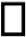 1.1. Воздушно- температурный режим: Обеспечивается рациональное сочетание температуры воздуха и одежды детей   Одностороннее проветривание  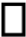 В холодное время проводится кратковременно (5-10 мин). Допускается снижение температуры на 1-2 с  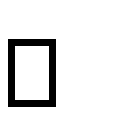  Сквозное проветривание (в отсутствии детей): 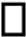 В холодное время проводится кратковременно (5-10 мин).  Критерием прекращения проветривания является температура воздуха, сниженная на 2-3 с   Утром перед приходом детей  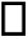 К моменту прихода детей температура воздуха восстанавливается до нормальной.  Перед возвращением детей  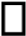 + 22 с  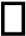 с дневной прогулки   Во время дневного сна, вечерней прогулки  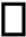 В теплое время года проводится в течение всего периода отсутствия детей в помещении. 1.2. Воздушные ванны:   Прием детей на воздухе  в летний период   Утренняя гимнастика  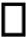 В летний период на улице.  В холодное время года проводится ежедневно в группе, одежда, облегченная   Физкультурные занятия  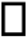 2 раза в неделю в физкультурное занятие в зале при + 18 С. Форма спортивная.  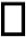 Одно занятие круглогодично на воздухе до - 10 с   Прогулка   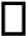 Одежда и обувь соответствуют метеорологическим условиям. В холодное время года:  Прогулка   до - 15 с  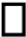  Прогулка   при неблагоприятных погодных условиях время сокращается на 30-40 мин.   Хождение босиком  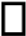 Ежедневно. В теплое время года при температуре воздуха от +20 с до + 22 С. В холодное время года в помещении при соблюдении нормативных температур. 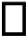 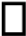  Дневной сон  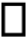 Обеспечивается состояние теплового комфорта соответствием одежды, температуры   Дневной сон  + 20 с  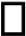  После дневного сна  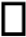 В помещении температура на 1-2 градуса ниже нормы  1.3. Водные процедуры:   Гигиенические процедуры  Умывание, мытье рук до локтя водой комнатной температуры  В летний период – обливание, мытье ног. Совместная деятельность взрослого и детей   Самостоятельная деятельность детей  Взаимодействие с семьями  Двигательные подвижные дидактические игры, подвижные игры с правилами, игровые упражнения, соревнования.  Игровая: сюжетные игры, игры с правилами.  Продуктивная мастерская по изготовлению продуктов детского творчества, реализация проектов  Коммуникативная беседа, ситуативный разговор, речевая ситуация, составление и отгадывание загадок, сюжетные игры, игры с правилами.  Трудовая: совместные действия, поручение, задание.  Познавательно-исследовательская: наблюдение, экскурсия, Организация развивающей среды для самостоятельной деятельности детей: двигательной, игровой, продуктивной, трудовой, познавательно-исследовательской  Диагностирование Педагогическое просвещение родителей, обмен опытом.  Совместное творчество детей и взрослых. решение проблемных ситуаций, экспериментирование, коллекционирование, моделирование, игры с правилами.  Музыкально-художественная: слушание, исполнение, импровизация, экспериментирование, подвижные игры (с музыкальным сопровождением)   Чтение художественной литературы: чтение, обсуждение, разучивание  Образовательная область  Первая половина дня  Вторая половина дня  Социально – коммуникативное развитие  Утренний прием детей, индивидуальные и подгрупповые беседы  Оценка эмоционального настроение группы с последующей коррекцией плана работы  Формирование навыков культуры еды  Индивидуальная работа  Эстетика быта  Трудовые поручения  Игры с ряженьем  Работа в книжном уголке  Этика быта, трудовые поручения  Формирование навыков культуры общения  Театрализованные игры  Сюжетно-ролевые игры  Общение младших и старших детей  Сюжетно – ролевые игры  Познавательное развитие  Игры-занятия  Дидактические игры  Наблюдения  Беседы  Экскурсии по участку  Исследовательская работа, опыты и экспериментирование. Игры  Досуги  Индивидуальная работа  Речевое развитие  Игры- занятия  Чтение  Дидактические игры  Беседы  Ситуации общения  Игры  Чтение  Беседы  Инсценирование  Художественноэстетическое развитие   НОД по музыкальному воспитанию и изобразительной деятельности   Эстетика быта  Музыкально-художественные досуги  Индивидуальная работа   Экскурсии в природу (на участке) Физическое развитие  Прием детей в детский сад на воздухе в теплое время года  Утренняя гимнастика (подвижные игры, игровые сюжеты)  Гигиенические процедуры (обширное умывание, полоскание рта)  Закаливание в повседневной жизни (облегченная одежда в группе, одежда по сезону на прогулке, обширное  умывание, воздушные ванны)  Физкультминутки на занятиях  НОД по физкультуре  Прогулка в двигательной активности  Гимнастика после сна  Закаливание (воздушные ванны, ходьба босиком в спальне)  Физкультурные досуги, игры и развлечения  Самостоятельная двигательная деятельность  Ритмическая гимнастика  Хореография  Прогулка (индивидуальная работа по развитию движений) Блок  Нед ели  Младшие и средние группы  Праздники музыкальные и физкультурные, Дни здоровья  Сентябрь 1  Мониторинг  День знаний  Сентябрь Краски осени  2  Фрукты  Единый день безопасности  Сентябрь Краски осени  3  Овощи  Сентябрь Краски осени  4  Осень  День дошкольного работника  Октябрь1  Деревья  Октябрь2  Грибы, ягоды  Осенние спортивные праздники: «Россия - священная наша держава!» «До свиданья, осень!» ОктябрьЖивотный и растительный мир  3  Домашние животные, птицы  Осенние музыкальные праздники  ОктябрьЖивотный и растительный мир  4  Дикие животные, перелетные птицы  НоябрьМир вокруг нас  1  Транспорт, дорожное движение, город  День народного единства. НоябрьМир вокруг нас  2  Транспорт, дорожное движение, город  НоябрьМир вокруг нас  3  Игрушки  День матери  НоябрьМир вокруг нас  4  Игрушки  ДекабрьЗима Новогодние каникулы  1  Зима  День здоровья «Здравствуй, Зимушка-зима!» ДекабрьЗима Новогодние каникулы  2  Мебель  ДекабрьЗима Новогодние каникулы  3  Одежда, обувь  ДекабрьЗима Новогодние каникулы  4  Новый год  ЯнварьВ мире искусства  1  Новый год  ЯнварьВ мире искусства  2  Декоративно-прикладное искусство – дымковская, филимоновская, богородская, семеновская) ЯнварьЗдоровье и спорт  3  Виды спорта  4  Продукты питания, посуда  Февраль Мир живой природы  1  Животные зимой  Февраль Мир живой природы  2  Животные зимой  Досуговые мероприятия «Широкая Масленица!» Февраль Я в мире человек.  Профессии  3  Профессии  Февраль Я в мире человек.  Профессии  4  Защитники Отечества  Музыкально-спортивный праздник День Защитника Отечества  МартЯ в мире человек.  Профессии  1  Семья, мамин день  Музыкальный праздник, посвященный дню 8 Марта  МартМир сказок  2  Семья, мамин день  3  Сказки  4  Знакомство с творчеством художников-иллюстраторов  (Васнецов Ю.А., Конашевич В.В Рачев Е.Е., Лебедев В.В.)  Спортивный праздник в бассейне «Жители подводного царства»АпрельВстречаем весну  1  Весна  День смеха  АпрельЗемля – наш общий дом  2  Птицы  День космонавтики  АпрельЗемля – наш общий дом  3  Лес  Весенний музыкальный праздник  АпрельЗемля – наш общий дом  4  Насекомые  МайМы любим трудиться. Праздник весны и труда  1  День Победы  Музыкальная программа «День Победы» Май2  Лето  Городской парад Победы дошкольников  Май3  Книжкина неделя  Май4  Международный день семьи  Летний спортивный праздник «День яркого солнца»1.СентябрьПроект «Мы дружные ребята» 2.ОктябрьПроект «Игрушки нашей группы»3.НоябрьМастер-класс для родителей – «Подарок для мамы»4.ДекабрьТворческий конкурс среди родителей Символ нового года5.ЯнварьФестиваль циркового искусства в ДОУ6.ФевральКонкурс чтецов «День защитника отечества»7.МартВыставка детских работ «Лучшая мама на свете»8.АпрельДосуг «Игры на площадке»9. МайОгород на подоконникеГрупповая комната  Сенсорное развитие  Развитие речи  Познавательное развитие  Ознакомление с художественной литературой и художественно – прикладным творчеством  Дидактические игры на развитие психических функций – мышления, внимания, памяти, воображения  Календарь погоды  Магнитофон, аудиозаписи  Детская мебель для практической деятельности  Развитие элементарных математических представлений  Обучение грамоте  Развитие элементарных историко – географических представлений  Сюжетно – ролевые игры  Самообслуживание Трудовая деятельность  Самостоятельная творческая деятельность Ознакомление с природой, труд в природе  Игровая деятельность  Природный уголок  Конструкторы различных видов  Головоломки, мозаики, пазлы, настольные игры, лото.  Развивающие игры по математике, логике  Различные виды театров  Физкультурное оборудование для гимнастики после сна ребристая дорожка, массажные коврики и мячи, резиновые кольца и кубики  Детская мебель для практической деятельности   «Игровая зона» Реализация ребенком полученных и имеющихся знаний об окружающем мире в игре. Накопление жизненного опыта  Куклы, постельные принадлежности; посуда: столовая, чайная кухонная; сумочки;  Игровая мебель. Атрибуты для сюжетно – ролевых игр: «Семья», «Магазин», «Парикмахерская», «Больница», «Школа», «Библиотека»  «Уголок дорожной безопасности» Расширение познавательного опыта, его использование в повседневной деятельности   Дидактические, настольные игры по профилактике ДТП  Макеты перекрестков, районов города,   Дорожные знаки  Литература о правилах дорожного движения  Уголок по патриотическому воспитанию  Расширение краеведческих представлений детей, накопление познавательного опыта  Иллюстрации, фотографии, альбомы, художественная литература о достопримечательностях г.Лобня.  «Книжный уголок» Формирование умения самостоятельно работать с книгой, «добывать» нужную информацию.Литературный стенд с оформлением (портрет писателя, иллюстрации к произведениям)  Детская художественная литература в соответствии с возрастом детей  «Театрализованный уголок»Развитие творческих способностей ребенка, стремление проявить себя в играх-драматизациях   Ширма  Разные виды театра (би-ба-бо, теневой, настольный, ролевой и др.)  Костюмы для игр  «Изо-уголок»Проживание, преобразование познавательного опыта в продуктивной деятельности. Развитие ручной умелости, творчества. Выработка позиции творца  Цветные карандаши, восковые мелки, писчая бумага, краски, гуашь, кисти для рисования, пластилин, трафареты, раскраски. Дополнительный материал: листья, обрезки бумаги, кусочки дерева, кусочки поролона, лоскутки ткани, палочки и др.  «Музыкальный  уголок»Развитие творческих способностей в самостоятельно- ритмической деятельностиМузыкальные инструменты   Предметные картинки «Музыкальные инструменты» Музыкально-дидактические игры  Спальня  Дневной сон  Гимнастика после сна  Спальная мебель  Методический шкаф  Приемная  Информационно – просветительская работа с родителями  Самообслуживание  Информационный уголок Выставки детского творчества  Наглядно – информационный материал для родителей  